Standard Bidding Document
for
Procurement of Design-Build 

Competitive Bidding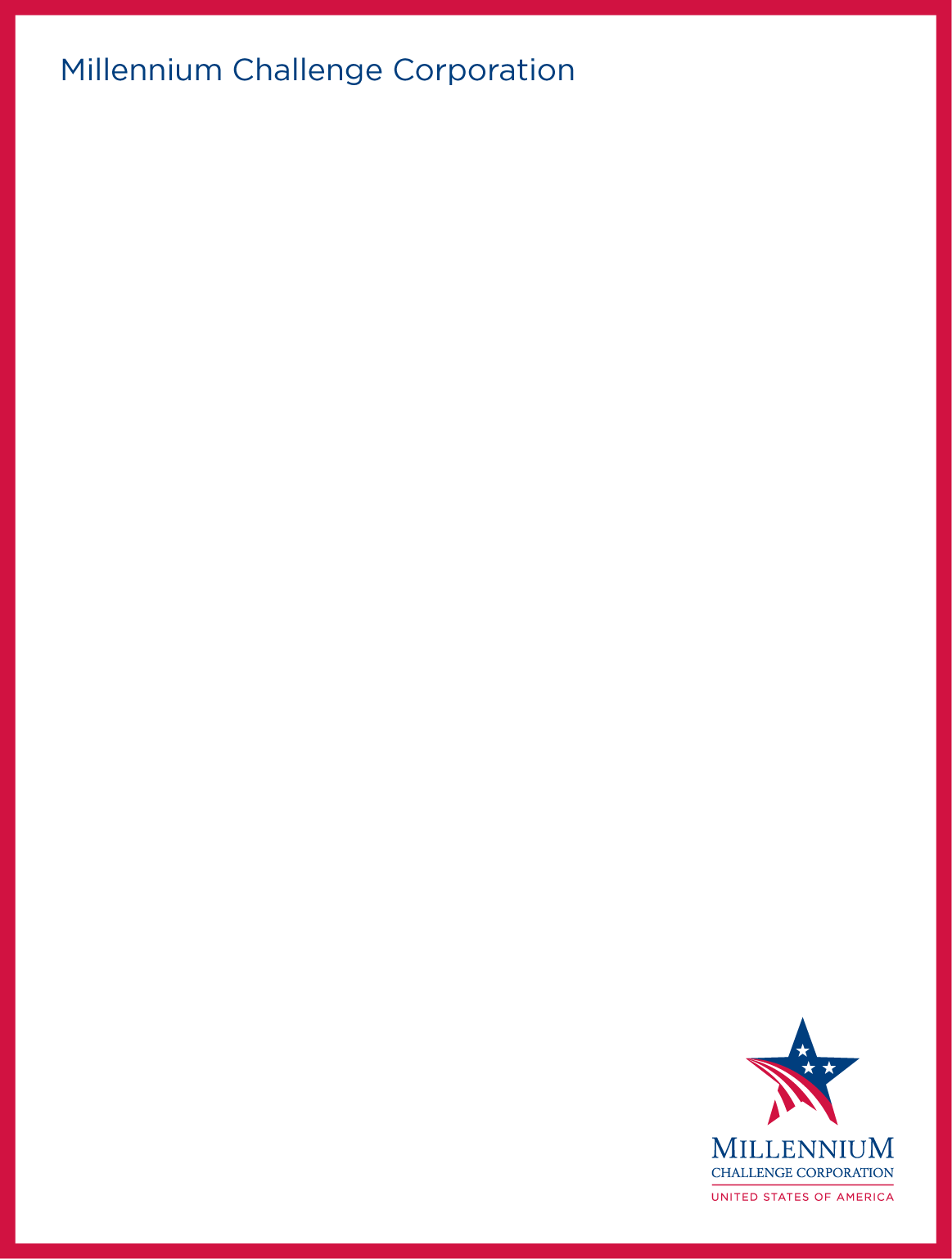 Date: January 1, 2024ForewordThis Standard Bidding Document (“SBD”) for Procurement of Design-Build has been prepared by the Millennium Challenge Corporation (“MCC”) for use by Accountable Entities and other designated Implementing Entities when procuring Works which are to be designed largely by the Contractor who will then construct the Works in accordance with the approved designs, through Competitive Bidding (“CB”) procedures in projects that are financed in whole or in part by MCC. This document is consistent with MCC Accountable Entity Procurement Policy and Guidelines (“MCC PPG”) available at http://www.mcc.gov. This SBD is primarily intended for projects involving works having a value of USD 10 million or greater, but may be used for lower value works procurements with prior MCC approval. This SBD shall not be used for Quality and Price Based Selection (QPBS) procedures, for which different SBDs can be found on MCC’s website. This SBD shall be used for bidding with or without pre-qualification. Although this SBD is based upon the World Bank's SBDs, it has been adapted to reflect MCC policies and procedures set out in the MCC PPG and other documents. For the purpose of finalizing the bidding documents, [boldface text in square brackets] should be replaced with appropriate language while [italicized text in square brackets] are for the attention and information of the Accountable Entity and should be deleted before the document is finalized.Summary Description[Insert Specific Procurement Notice]BIDDING DOCUMENTIssued on: [insert date][Employer]On Behalf of:The Government of [Country][Accountable Entity] ProgramFunded byTHE UNITED STATES OF AMERICAThroughTHE MILLENNIUM CHALLENGE CORPORATIONforProcurement of [insert identification of the Design-Build]  [Procurement ref. no.]Table of ContentsPart 1 	 Bidding Procedures	3Section I.	Instructions to Offerors	4Section II.	Data Sheet	5Section III.	Qualification and Evaluation Criteria	10Section IV.	Submission Forms	26Part 2 	 Employer’s Requirements	104Section V.	 Employer’s Requirements	105Part 3 	 Contract Documents	106Section VI.	General Conditions of Contract	107Section VII.	Particular Conditions of Contract	108Section VIII.	Contract Forms and Annexes	109Part 1 	
Bidding ProceduresSection I.	Instructions to OfferorsThe Instructions to Offerors are available here. Offerors must download and review before submitting a bid.Section II.	Data SheetSection III.	Qualification and Evaluation CriteriaTable of ContentsA.	Offer Review.	11A1. Administrative Review.	11A2. Responsiveness Determination.	11B.	Evaluation Criteria.	12B1. Price Review	12B2. Price Reasonableness Determination.	12C.	Qualification Review	12C1. Qualification Review.	12C2. References and Past Performance Review.	13Qualification Tables	14This Section contains all the criteria that the Employer shall use to review Offers, qualify Offerors and select the winning Offer. No other factors, methods or criteria shall be used. The Offeror shall provide all the information requested in the forms included in Section IV. Submission Forms. This review shall be based on the information provided by the Offeror in these forms plus the Offeror’s record of past performance, other references and any other sources at the Employer’s discretion to confirm and verify the Offeror’s qualifications and representations in its Offer. The Employer may conduct the following review in any sequence, as considered appropriate by the Employer.A.	Offer Review.A1. Administrative Review. This review is conducted to determine that the Offer is complete, all required documents are included and all forms are included and are completed. The Offeror may be requested to submit additional information or documentation within a reasonable period of time and/or to correct nonmaterial nonconformities in the Offer related to documentation requirements. Determinations made during this review include: Determine if the Offer is sealed and signed as per the requirements of ITO 21 and ITO 22;Determine if the Bid Security in the correct format is enclosed;Determine eligibility of Offeror in accordance with ITO 5 (including a review of the submitted Beneficial Ownership Disclosure Form)Determine eligibility of materials, equipment and services, in accordance with ITO 6;Determine if GOE certification is enclosed and completed; andDetermine if all required forms are included and completed.A2. Responsiveness Determination. This review will be conducted to determine if the Offer is substantially responsive as explained in ITO 31. A substantially responsive Offer is one that meets the requirements of the Bidding Document without material deviation, reservation, or omission in accordance with ITO 29. If an Offer is not substantially responsive to the requirements of the Bidding Document, it shall be rejected by the Employer and may not be subsequently made responsive by correction of the material deviation, reservation, or omission. However, the Employer may request any Offeror to clarify its Offer according to the procedures set out in ITO 28. The Employer may determine responsiveness of Offers, beginning with the Offer that is determined to be the lowest Evaluated Offer Price after the Price Review is conducted. At its sole discretion, the Employer may elect not to review higher priced Offers for responsiveness after a lower priced Offer is determined to be substantially responsive. Responsiveness determination is based upon a detailed technical review according to the details given below.Technical Review for Responsiveness Determination:Documents Comprising Technical Offer. The Offeror shall furnish a Technical Offer including a statement of work methods, equipment, personnel, schedule, and other information as stipulated in Section IV. Submission Forms, in sufficient detail to demonstrate the adequacy of the Offer to meet the work requirements and the completion time.Assessment of Adequacy of Technical Offer. Review of the Offeror’s Technical Offer will include an assessment of the Offeror’s preliminary design and technical method and approach to mobilize key equipment and personnel for the Contract consistent with the requirements stipulated in Part 2 - Employer’s Requirements. The review of the Technical Offer will also include an assessment of the Offeror’s personnel, method and approach to satisfy the environmental, social, gender, health and safety requirements as called for in Part 2.B.	Evaluation Criteria.B1. Price Review. This review is conducted to determine the Evaluated Offer Price of each Offer. Only price and price-related criteria shall be the basis of award. The evaluation criteria to determine the winning Offer shall be the lowest Evaluated Offer Price, among the responsive Offers submitted by qualified Offerors. The “Evaluated Offer Price” shall be the Offer price adjusted as follows:The Evaluated Offer Price excludes Provisional Sums, but includes daywork items, where priced competitively;The Evaluated Offer Price does not include the estimated effect of the price adjustment provisions of the Conditions of Contract, applied over the period of execution of the Contract;The Evaluated Offer Price does not include the estimated effect of the price adjustment to rates due to extensions of the Offer validity period in accordance with ITO 19.3;The Evaluated Offer Price includes adjustment for correction of arithmetical errors, omissions, clarifications, etc., in accordance with ITO 32.1; andThe Evaluated Offer Price includes adjustment due to discounts offered in accordance with ITO 15. If this Bidding Document allows Offerors to quote separate prices for different lots (contracts), and the award to a single Offeror of multiple lots (contracts), the Employer will award lots (contracts) based on the least cost responsive combination of all lots (contracts).After the above adjustments and corrections are made, the Employer will convert the Evaluated Offer Price to a single currency in accordance with ITO 33.B2. Price Reasonableness Determination.Price Review also includes a determination of price reasonableness in accordance with ITO 34.After determining the Evaluated Offer Price of each Offer, the Employer will rank the Offers from the lowest to the highest. C.	Qualification ReviewC1. Qualification Review. This process will be conducted to determine if the Offeror satisfies the qualification requirements as listed in ITO 30.1(c), and in Qualifications tables below. The determination shall be based upon an examination of the documentary evidence of the Offeror’s qualifications submitted by the Offeror as requested in Section IV. Submission Forms, plus the Offeror’s record of past performance and a review of references and any other source at the Employer’s discretion. All qualification requirements shall be considered on a pass/fail basis. An affirmative determination of qualification shall be a prerequisite for award of the Contract to an Offeror. Multiple lots (contracts). If an Offeror submits successful (lowest evaluated responsive) Offers for multiple lots (contracts), the qualification review will also include an assessment of the Offeror’s capacity to meet the aggregate qualification requirements.C2. References and Past Performance Review. In accordance with ITO 36, the Offeror’s performance on earlier contracts will be considered in determining if the Offeror is qualified for award of the Contract. The Employer reserves the right to check the performance references provided by the Offeror or to use any other source at the Employer’s discretion. If the Offeror (including any of its associates or joint venture/association members) is or has been a party to an MCC-funded contract (either with MCC directly or with any Accountable Entity, anywhere in the world), whether as a lead contractor, affiliate, associate, subsidiary, subcontractor, or in any other role, the Offeror must identify the contract in its lists of references submitted with its Offer using Bidding Form REF-1: References of MCC Funded Contracts. Failure to include any such contracts may be used to form a negative determination by the Employer on the Offeror’s record of performance in prior contracts. However, the failure to list any contracts because the Offeror (including any of its associates or joint venture/association members) has not been a party to any such contract will not be grounds for a negative determination by the Employer on the Offeror’s record of performance in prior contracts. That is, prior performance in connection with an MCC-funded contract is not required. The Employer will check the references, including the Offeror’s past performance reports filed in MCC’s Contractor Past Performance Reporting System.Qualification TablesDocuments Establishing the Qualifications of the OfferorThe Offeror shall provide the information requested in the corresponding information sheets included in Section IV. Submission Forms, to establish that the Offeror meets the requirements established below.[include the following paragraph only if one or more Specific Construction Experience in Key Activities is/are so designated in factor 14 in the Qualification table below]Subcontractors’ qualifications shall not be used by the Offeror to qualify for the Works, except for those particular key activities specifically designated by the Employer under factor 14. Specific Construction Experience in Key Activities in the Qualification table below – as being able to be met by a specialized subcontractor. If the Offeror proposes a specialized subcontractor to meet a Specific Construction Experience in Key Activities so designated by the Employer, then that subcontractor’s experience may be added to the qualifications of the Offeror for that designated experience requirement.{Note to Accountable Entity: This table should be modified as necessary. All entries in italics below are provided as examples only.}EquipmentThe Offeror must demonstrate that it has, at the minimum, access to (own or rent) the key equipment listed hereafter or propose alternative equipment that satisfy the requirements of the contract:The Offeror shall provide further details of proposed items of equipment using Form TECH-7 in Section IV. Submission Forms.Offerors shall provide information in the methodology and work-program section of the Submission Forms how this equipment shall be utilized if the Offeror wins more than one lot to a single Offeror. The Employer reserves the right to ask for replacement or addition of equipment in case of awarding multiple lots to a single Offeror.Key PersonnelThe Offeror must demonstrate that it has, at the minimum, the Key Personnel as follows: For Key Personnel, Offerors should include a copy of the Curriculum Vitae of each key person, signed by the employee concerned, filling for these purposes Form TECH-8.The Employer retains the right to request and check references for each key person listed.Section IV.	Submission FormsTable of ContentsA.	Offer Submission Forms	281.	Letter of Offer	29Beneficial Ownership Disclosure Form (BODF)	322.	Appendix to Offer	363.	Breakdown of Rates and Price Schedules	434.	Form of Bid Security (Bank Guarantee)	57B.	Offeror Qualification Forms	585.	Form ELI-1: Offeror Information Sheet	596.	Form ELI-2: Joint Venture/Association/Subcontractor Information Sheet	607.	Form ELI-3: Government-Owned Enterprise Certification Form	618.	Form CON–1: Historical Contract Non-Performance	659.	Form CON-2: Social Performance Declaration	6710.	Form CON-3: Compliance with Sanctions Certification Form	6911.	Form FIN-1: Financial Situation	7612.	Form FIN-2: Average Annual Construction Turnover	7713.	Form FIN-3: Financial Resources	7814.	Form FIN-4: Current Contract Commitments / Works in Progress	7915.	Form EXP-1: Not used	8016.	Form EXP-2: Not used	8117.	Form EXP-3: Similar Design Experience	8218.	Form EXP-4: Similar Construction Experience	8319.	Form EXP-5: Not used	8420.	Form EXP-6: Specific Construction Experience in Key Activities	8521.	Form EXP-7: Environmental and Social (E&S) Management Experience	8722.	Form EXP-8: Health and Safety (H&S) Management Experience	8823.	Form REF-1: References of MCC-Funded Contracts	8924.	Form REF-2: References for Contracts Not Funded by MCC	90C.	Technical Offer Forms	9125.	Form TECH-1: Design Proposal	9226.	Form TECH-2: Method Statement	9427.	Form TECH-3: Environmental, Social, Gender, Health & Safety Methodology	9628.	Form TECH-4: Program	9829.	Form TECH-5: Cash Flow Projection	9930.	Form TECH-6: Project Management Organization	10031.	Form TECH-7: Construction Equipment	10232.	Form TECH-8: CVs of Key Personnel	103Submission FormsLetter of OfferProcurement Ref. No.: _________________________________________Name of Contract: ____________________________________________Lot #: ______________________________________________________To: 		[insert full legal name of the Employer]Address:Ladies and Gentlemen:We, the undersigned, declare and certify that:We have examined and we have no reservations to the Bidding Document, including addenda thereto issued in accordance with the Instructions to Offerors.In accordance with the Conditions of Contract, Technical Specifications, Drawings, and Bill of Quantities and Addenda Nos. [insert Addenda Nos.] for the execution of the above-named Works, we offer to construct and install such Works and remedy any defects therein in conformity with the requirements of the Bidding Document and Addenda for the sum of [insert amount in numbers and words, carried forward from the Grand Summary in the Price Schedules]. In case we are awarded another lot in addition to this lot, we will provide a discount of [insert amount of discount in numbers and words] to be applied as follows: [describe the methodology for applying the discount.]We acknowledge that the Appendix to Offer forms part of our Offer.We undertake, if our Offer is accepted, to obtain a Performance Security in accordance with the Bidding Document, and commence the Works as soon as is reasonably possible after the receipt of the Engineer’s notice to commence, and to complete the whole of the Works comprised in the Contract within the time stated in the Appendix to Offer.Our Offer shall be valid for a period of _________________ days from the date fixed for the Offer submission deadline in accordance with the Bidding Document, and it shall remain binding upon us and may be accepted at any time before the expiration of that period.Unless and until a formal Contract is prepared and executed, this Offer, together with your written acceptance thereof in the form of a signed Letter of Acceptance delivered by you to us, shall constitute a binding contract between us.We understand that you are not bound to accept the lowest or any Offer you may receive.We comply with the requirements of ITO Clause 5 of the Bidding Document, as applicable.Any subcontractors and suppliers do or will comply with the requirements of ITO Clause 5 of the Bidding Document, as applicable.We are not participating, as an Offeror or as a subcontractor, in more than one Offer in this bidding process in accordance with ITO Sub-clause 5.8 (d).We have taken steps to ensure that no person acting for us or on our behalf has engaged in any corruption or fraud described in ITO Clause 3.We have not required our employees, subrecipients, or contractors to sign or comply with internal confidentiality agreements or statements that prohibit or otherwise restrict employees, subrecipients, or contractors from lawfully reporting waste, fraud, or abuse related to the performance of the Contract to a designated investigative or law enforcement representative of MCC (for example, the Agency Office of the Inspector General).We have notified and will immediately notify, as applicable, current employees and subrecipients that prohibitions and restrictions of any preexisting internal confidentiality agreements or statements covered by this provision, to the extent that such prohibitions and restrictions are inconsistent with the prohibitions of this provision, are no longer in effect.We shall include the substance of this provision, including this paragraph, in subawards and contracts under such awards.We agree and acknowledge that if MCC (or its designated investigative or law enforcement representative) determines that we are not in compliance with this requirement, MCC (or its designated investigative or law enforcement representative) may seek remedies under this Contract, including disallowing otherwise allowable costs.Commissions or gratuities, if any, paid or to be paid by us to agents relating to this Offer, and to Contract execution if we are awarded the Contract, are listed below:We have taken steps to ensure that no person acting for us or on our behalf will engage in bribery.We are not engaged in, facilitating, or allowing any of the prohibited activities described in the MCC Counter-Trafficking in Persons Policy and will not engage in, facilitate, or allow any such prohibited activities for the duration of the Contract. Further, we hereby provide our assurance that the prohibited activities described in the MCC Counter-Trafficking in Persons Policy will not be tolerated on the part of our employees, or any subcontractor or supplier, or their respective employees. Finally, we acknowledge that engaging in such activities is cause for suspension or termination of employment or of the Contract. We understand and accept without condition that, in accordance with ITO Clause 40.1 any challenge or protest to the process or results of this procurement may be brought only through the Employer’s Bid Challenge System (BCS). We acknowledge that our digital/digitized signature is valid and legally binding.Dated this 	 day of 	 20 	Signature 	 In the capacity of 	Duly authorized to sign Offers for and on behalf of 	[in block letters or typed]Annexes:Beneficial Ownership Disclosure Form[Other Documents Required in DS]Beneficial Ownership Disclosure Form (BODF)Procurement reference No.: [insert procurement reference number]To: [insert complete name of Accountable Entity]In response to your above-referenced procurement: [select one option as applicable and delete the options that are not applicable](i) we hereby provide the following beneficial ownership information.Details of beneficial ownershipOR(ii) we declare that there is no individual meeting one or more of the following conditions:directly or indirectly holding 10% or more of the sharesdirectly or indirectly holding 10% or more of the voting rightsdirectly or indirectly having the right to appoint a majority of the board of directors or equivalent governing body of the OfferorORwe declare that we are unable to identify any individual meeting one or more of the following conditions. [If this option is selected, the Offeror shall provide explanation on why it is unable to identify any Beneficial Owner]directly or indirectly holding 10% or more of the sharesdirectly or indirectly holding 10% or more of the voting rightsdirectly or indirectly having the right to appoint a majority of the board of directors or equivalent governing body of the OfferorOR(iv) we declare that we are a publicly held company listed on the New York, American, NASDAQ, London, Tokyo, or Euronext Stock Exchanges, with the following ticker symbol: [Insert ticket symbol].In addition, we attach a graphic depicting the corporate ownership structure, including ownership percentages, if any entities or legal arrangements – such as companies, trusts, foundations, etc. – exist between the Offeror and the Beneficial Owners in the corporate ownership structure.We acknowledge and agree that, should we be informed through a Notification of Intent to Award that we are selected as the successful Offeror for this procurement, we will, within three business days of receipt of the Notification of Intent to Award, email to the Procurement Agent encrypted Microsoft Office or Adobe Acrobat files containing for each of the above-named Beneficial Owners (if there are any) a copy of an identification document (ID) which includes a photograph, with passwords to the files sent in separate email messages for security. Acceptable forms of ID are passports, national IDs, and official drivers’ licenses. These documents will remain encrypted when transferred to the Accountable Entity or MCC for review, and will be kept encrypted and in a secure location by the Procurement Agent, the Accountable Entity, and MCC. We acknowledge that the Accountable Entity may use this information to review if any Beneficial Owners are sanctioned by the United States Government or by the International Financial Institutions, and to review if any Beneficial Owners present a conflict of interest as described in MCC’s Procurement Policy and Guidelines. We acknowledge that failure to provide this form, or providing false information on this form, can be grounds for disqualifying a proposal during the procurement process or for terminating a contract that is awarded as a result of this procurement. We also acknowledge that we will be required to provide the Accountable Entity with a new BODF upon any changes regarding beneficial ownership during the life of any contract awarded as a result of this procurement. We acknowledge that the Accountable Entity will reserve the right to request an updated BODF, or documentation to provide proof of beneficial ownership, at any time during the life of the contract. We also acknowledge that the Accountable Entity will reserve the right to terminate the any contract awarded as a result of this procurement if the Accountable Entity decides that a Beneficial Owner is unacceptable due to sanctions or an unmitigable conflict of interest. Data Privacy Protection Waiver: The information and documents provided will be used by the Accountable Entity, the Procurement Agent for the Accountable Entity, and MCC for the reasons described above. The information and documents may be shared with the Office of Inspector General (OIG) for the U.S. Agency for International Development (USAID), which serves as the OIG for MCC, or with other law enforcement agencies if requested through appropriate protocols. The Offeror consents to the collection, storage, access, use, processing, and transfer of this data by and among these entities, and voluntarily waives any provision of any local, national, or supranational law, such as, without limitation, the European Union’s General Data Protection Regulation (GDPR) and national laws enacted in response thereto, or laws of similar effect in other jurisdictions, which would prohibit or otherwise regulate such access, processing, and transfer.  Name of the Offeror: *[insert complete name of the Offeror]Name of the person duly authorized to sign the Offer on behalf of the Offeror: **[insert complete name of person duly authorized to sign the Offer]Title of the person signing the Offer: [insert complete title of the person signing the Offer]Signature of the person named above: [insert signature of person whose name and capacity are shown above]Date signed [insert date of signing] day of [insert month], [insert year]* In the case of the Offer submitted by a Joint Venture specify the name of the Joint Venture as Offeror. In the event that the Offeror is a joint venture, each reference to “Offeror” in the Beneficial Ownership Disclosure Form shall be read to refer to the joint venture member.** Person signing the Offer shall have the power of attorney given by the Offeror. The power of attorney shall be attached.Appendix to OfferThe Employer should insert relevant data prior to the issue of the Bidding Document. Offerors should fill in the remaining blank spaces. Offerors are required to sign each page of the Appendix to Offer. The Appendix to Offer of the successful Offeror shall become Annex B to the Particular Conditions.Conditions of Contract Sub-ClauseSchedule of Adjustment DataTable A. Local CurrencyTable B. Foreign CurrencyTable of Plant and MaterialsIf Works are divided into Sections with different Times for completion, insert the following table:Definition of SectionsBreakdown of Rates and Price Schedules[Note to Employer: the schedules below are indicative; the Employer may use alternative structures of price schedules as long as they include all items required for the assignment]Breakdown of Rates and Prices Schedule No. 1. Design ServicesBreakdown of Rates and Prices Schedule No. 2. Plant and Mandatory Spare Parts Supplied from AbroadCountry of Origin Declaration FormBreakdown of Rates and Prices Schedule No. 3. Plant and Mandatory Spare Parts Supplied from Within the Employer’s CountryBreakdown of Rates and Prices Schedule No. 4. Installation and Other ServicesSchedule No. 4.1: Breakdown of General Installation and Construction ItemsSchedule No. 4.2: Breakdown of EarthworksSchedule No. 4.3: Breakdown of Civil WorksSchedule 4.4.1: Breakdown for Daywork Rates: LaborSchedule of 4.4.2: Breakdown for Daywork Rates: MaterialsSchedule 4.4.3: Breakdown for Daywork Rates: Contractor’s EquipmentSummary of Breakdown for Schedule 4.4 DayworksSchedule No. 4.5: Other Installation ServicesGeneral Summary for Breakdown of Schedule 4.0Contract Name:Contract No.:Breakdown of Rates and Prices Schedule No. 5. Grand SummaryForm of Bid Security (Bank Guarantee)Bank:  [Bank’s Name, and Address of Issuing Branch or Office]Beneficiary:	  [Name and Address of Employer]	Date:	________________BID GUARANTEE No.:	_________________We have been informed that [insert name of the Offeror] (hereinafter called "the Offeror") has submitted to you its Offer dated (hereinafter called "the Offer") for the execution of [insert name of contract] under Procurement Ref. No. [insert Bidding Document number]. Furthermore, we understand that, according to your conditions, Offers must be supported by a Bid guarantee.At the request of the Offeror, we [insert name of Bank] hereby irrevocably undertake to pay you any sum or sums not exceeding in total an amount of [insert amount in figures] ([insert amount in words]) upon receipt by us of your first demand in writing, without your needing to prove or to show grounds for your demand or the sum specified therein. This guarantee will expire: (a) if the Offeror is the successful offeror, upon our receipt of copies of the Contract signed by the Offeror and the performance security issued to you upon the instruction of the Offeror; or (b) if the Offeror is not the successful offeror, upon the earlier of (i) our receipt of a copy of your notification that the successful Offeror has signed the Contract and furnished the required performance security; or (ii) twenty-eight (28) days after the expiration of the Offeror’s Offer validity period.Consequently, any demand for payment under this guarantee must be received by us at the office on or before that date.[Issuing Bank to delete whichever is not applicable]. We confirm that [we are a  financial institution legally authorized to provide this guarantee in the Employer’s country] [OR] [we are a financial institution located outside the Employer’s country but have a correspondent financial institution located in the Employer’s country that will ensure the enforceability of this guarantee. The name of our correspondent bank and contact information is as follows: [provide name, address, phone number, and email address]. This guarantee is subject to the Uniform Rules for Demand Guarantees, 2010 Revision, ICC Publication No. 758, except as may otherwise be stated above._______________________
[Signature(s)]Offeror Qualification FormsTo establish its qualifications to perform the Contract in accordance with the qualification requirements set out in Section III. Qualification and Evaluation Criteria, the Offeror shall provide the information requested in the following forms.Form ELI-1: Offeror Information Sheet[Each Offeror/member of a Joint Venture must fill in this form.]Form ELI-2: Joint Venture/Association/Subcontractor Information Sheet[Each member of a Joint Venture/Association making up an Offeror and each known subcontractor must fill in this form.]Form ELI-3: Government-Owned Enterprise Certification FormGovernment-Owned Enterprises (“GOEs”) are not eligible to compete for MCC-funded contracts for goods, information systems or works. Accordingly, GOEs (i) may not be party to any MCC-funded contract for goods or works procured through an open solicitation process, limited bidding, direct contracting, or sole source selection; and (ii) may not be pre-qualified or shortlisted for any MCC-funded contract for goods or works anticipated to be procured through these means.This prohibition does not apply to Government-owned Force Account units owned by the Government of the Accountable Entity’s country, or Government-owned educational institutions and research centers, or any statistical, mapping or other technical entities not formed primarily for a commercial or business purpose, or where a waiver is granted by MCC in accordance with the MCC Procurement Policy and Guidelines. The full policy is available for your review on the Compact Procurement Guidelines page at the MCC Website (www.mcc.gov). As part of the eligibility verification for this procurement, please fill in the form below to indicate the status of your entity.For purposes of this form, the term “Government” means one or more governments, including any agency, instrumentality, subdivision or other unit of government at any level of jurisdiction (national or subnational).CERTIFICATIONFull Legal Name of Offeror:  ______________________________________________________________________Full Legal Name of Offeror in Language and Script of Country of Formation (if different from above):______________________________________________________________________________Address of Principal Place of Business or Chief Executive Office of Offeror:____________________________________________________________________________________________________________________________________________________________Full Name of Three (3) Highest Ranking Officials of Offeror (for any Offeror that is an entity):________________________________________________________________________________________________________________________________________________Full Legal Name(s) of Parent Entity or Entities of Offeror (if applicable; if Offeror has no parent, please so state):______________________________________________________________________________Full Legal Name(s) of Parent Entity or Entities of Offeror in Language and Script of Country of Formation (if applicable and if different from above):______________________________________________________________________________Address(es) of Principal Place of Business or Chief Executive Office of Parent Entity or Entities of Offeror (if applicable):____________________________________________________________________________________________________________________________________________________________1)	Does a Government own a majority or controlling interest (whether by value or voting interest) of your shares or other ownership interest (whether directly or indirectly and whether through fiduciaries, agents or other means)?   Yes    No 2)	If your answer to question 1 was yes, are you a Government-owned:  Educational institution  	Yes    No Research center  		Yes    No Statistical entity  		Yes    No Mapping entity  		Yes    No Other technical entities not formed primarily for a commercial or business purpose     Yes    No 3)	Regardless of how you answered question 1, please answer the following:Do you receive any subsidy or payment (including any form of subsidized credit) or any other form of assistance (financial or otherwise) from a Government?    Yes    No    If yes, describe: _________________________________________________________Has a Government granted to you any special or exclusive legal or economic rights or benefits that may alter the competitiveness of your goods, works or services or otherwise influence your business decisions?   Yes    No    If yes, describe: _________________________________________________________Does a Government have the ability to direct or decide any of the following with respect to you:  any reorganization, merger, or dissolution of you or the formation or acquisition of any subsidiary or other affiliate by you?   Yes    No    any sale, lease, mortgage, pledge, or other transfer of any of your principal assets, whether tangible or intangible and whether or not in the ordinary course of business?   Yes    No the closing, relocation, or substantial alteration of the production, operational, or other material activities of your business?   Yes    No your execution, termination, or non-fulfillment of material contracts?   Yes    No the appointment or dismissal of your managers, directors, officers or senior personnel or otherwise participate in the management or control of your business?   Yes    No     4)	Have you ever been Government-owned or controlled?   	Yes    No    5)	If your answer to question 4 was yes, please answer the following questions:How long were you Government-owned?   ________________________________________________	 When were you privatized?  ___________________________________________________________ 		 Do you receive any subsidy or payment (including any form of subsidized credit) or any other form of assistance (financial or otherwise) from a Government?    Yes    No    If yes, describe: ________________________________________________________________________Even though not majority or controlling, does a Government continue to hold any ownership interest or decision making authority in you or your affairs?             Yes    No    If yes, describe: ________________________________________________________________________Do you send any funds to a Government other than taxes and fees in the ordinary course of your business in percentages and amounts equivalent to other non-Government-owned enterprises in your country that are engaged in the same sector or industry?  Yes    No    If yes, describe: ________________________________________________________________________Participants are advised that: Prior to announcing the winning Offeror or consultant or any list of pre-qualified Offerors or shortlisted consultants for this procurement, the Employer will verify the eligibility of such Offeror(s) or consultant(s) with MCC. MCC will maintain a database (internally, through subscription services, or both) of known GOEs and each winning or pre-qualified Offeror and winning or shortlisted consultant subject to this provision will be compared against the database and subject to such further due diligence as MCC may determine necessary under the circumstances.Any misrepresentation by any entity submitting an Offer for this procurement may be deemed a “fraud” for purposes of the MCC’s Policy on Preventing, Detecting and Remediating Fraud and Corruption in MCC Operations.Any entity that is determined by MCC to have organized itself, subcontracted any part of its MCC-funded contract, or otherwise associated itself with any other entity for the purpose of, or with the actual or potential effect of, avoiding or otherwise subverting the provisions of the MCC Procurement Policy and Guidelines may be deemed to be a GOE for all purposes of those Guidelines.Any credible accusation that any entity submitting an Offer for this procurement is a GOE ineligible to submit an Offer in accordance with the MCC Procurement Policy and Guidelines will be subject to review in a Bid challenge in accordance with those Guidelines and the Accountable Entity’s Bid Challenge System.I hereby certify that the information provided above is true and correct in all material respects and understand that any material misstatement, misrepresentation or failure to provide the information requested in this certification may be deemed a “fraud” for purposes of the MCC’s Policy on Preventing, Detecting and Remediating Fraud and Corruption in MCC Operations.Authorized Signature:  ___________________________________  Date:  _________________Printed Name of Signatory: ______________________________________________________________________Form CON–1: Historical Contract Non-Performance[The following table shall be filled in for the Offeror and for each member of a joint venture or other association that is a party to the Offeror.]Offeror’s Legal Name: [insert full name]Date: [insert day, month, year]Offeror’s Party’s Legal Name: [insert full name]Page [insert page number] of [insert total number] pagesForm CON-2: Social Performance Declaration[The following table shall be filled in for the Offeror, each member of a Joint Venture and each specialized Subcontractor]Legal Name: [insert full name]
Date: [insert day, month, year]
Joint Venture Member’s or Specialized Subcontractor’s Name: [insert full name]
Form CON-3: Compliance with Sanctions Certification FormIn satisfaction of Clause G of the Additional Provisions at Annex A of the Contract, this form is to be completed by the Offeror upon submission of the Offer and, if selected, by the Contractor initially, within 28 days of receipt of Letter of Acceptance and Contract Agreement, and subsequently thereafter on the last business day prior to the last day of each quarter (March 31, June 30, September 30, December 31) after the signature of an MCC-Funded Contract, for the duration of the Contract. The form is to be submitted to the  Accountable Entity Procurement Agent at the time of Offer submission, and to the Fiscal Agent thereafter [email addresses for Accountable Entity Procurement and Fiscal Agents to be inserted here] with a copy to MCC at sanctionscompliance@mcc.gov. For the avoidance of doubt, reporting the provision of material support or resources (as defined below) to an individual or entity on the enumerated lists will not necessarily result in the disqualification of an Offeror or cancellation of the Contract. However, failure to report such provision, or any similar material misrepresentation, whether intentional or without due diligence, would be grounds for disqualifying the Offeror or canceling the Contract, and may subject such Offeror or Contractor to criminal, civil, or administrative remedies as appropriate under U.S. law.Instructions for completing this form are provided below.Full Legal Name of Offeror/Contractor: ___________________________________________Full Name and Number of Contract: _____________________________________________ Accountable Entity with which Contract Signed: ________________________________________I hereby certify that the information provided above is true and correct in all material respects and understand that any material misstatement, misrepresentation or failure to provide the information requested in this certification may be deemed to be “fraud” for purposes of the ITO or Contract, the MCC Procurement Policy and Guidelines, and other applicable MCC policy or guidance, including MCC’s Policy on Preventing, Detecting and Remediating Fraud and Corruption in MCC Operations.Authorized Signature: __________________________________ Date: _________________Printed Name of Signatory: ____________________________________________________INSTRUCTIONS FOR COMPLETING THE COMPLIANCE WITH SANCTIONS CERTIFICATION FORM:The Offeror/Contractor shall perform the following procedures to verify the eligibility of firms, key personnel, subcontractors, vendors, suppliers, and grantees, in accordance with Annex A “Additional Provisions,” Paragraph G “Compliance with Terrorist Financing Legislation and Other Restrictions,” which is copied below for convenience.Based on the results of these eligibility verifications, the Offeror/Contractor shall provide the applicable certification in the attached certification form.  Note that for the purposes of this certification, Offerors/Contractors are only required to submit detailed back-up documentation about the eligibility verifications together with their certification form if the Offeror/Contractor identifies adverse or negative results.  If not, Offerors/Contractors are free to mark the certification form accordingly and submit it to the appropriate recipient (although the Offeror/Contractor must maintain records per the instructions below).The Offeror/Contractor shall verify that any individual, corporation, or other entity that has access to or is (or would be) a recipient of MCC Funding, including Offeror/Contractor staff, consultants, Subcontractors, vendors, suppliers, and grantees, is not listed on any of the following (or, in the case of #8 below, is not a national of, or associated in, any country appearing on such list):System for Award Management (SAM) Excluded Parties List -  https://sam.gov/content/entity-informationWorld Bank Debarred List - https://www.worldbank.org/debarrUS Treasury, Office of Foreign Assets Control, Specially Designated Nationals (SDN) List - https://sanctionssearch.ofac.treas.gov/US Department of Commerce, Bureau of Industry and Security, Denied Persons List - https://www.bis.doc.gov/index.php/the-denied-persons-listUS State Department, Directorate of Defense Trade Controls, AECA Debarred List - https://www.pmddtc.state.gov/ddtc_public?id=ddtc_kb_article_page&sys_id=c22d1833dbb8d300d0a370131f9619f0US State Department, Foreign Terrorist Organizations (FTO) List - https://www.state.gov/foreign-terrorist-organizations/US State Department, Executive Order 13224 - https://www.state.gov/executive-order-13224/US State Sponsors of Terrorism List - https://www.state.gov/state-sponsors-of-terrorism/In addition to these lists, before providing any material support or resources to an individual or entity, the Offeror/Contractor will also consider all information about that individual or entity of which it is aware and all public information that is reasonably available to it or of which it should be aware.  Documentation of the process takes two forms. The Offeror/Contractor should prepare a table listing each staff member, consultant, subcontractor, vendor, supplier, and grantee working on the contract, such as the form provided below.The Offeror/Contractor should list the date on which the search was conducted using each eligibility verification source, and whether the staff member, consultant, subcontractor, vendor, supplier, or grantee was determined to be eligible – that is, did not show up on any of the eligibility verification sources.In addition, 1. SAM Excluded Parties List, 3. SDN List, and 5. AECA Debarred List are searchable databases that return a positive or negative search results page upon submission of a name to be searched, in order to document the eligibility, the Offeror/Contractor should print out and retain for each staff member, consultant, subcontractor, vendor, supplier, or grantee the search results page for each eligibility verification source, which should read, “Has Active Exclusion? No” or “No records found.” (in the case of SAM Excluded Parties List), “Your search has not returned any results.” (in the case of SDN List), or “No records in Statutorily Debarred Parties using that filter” or “No records in Admin Debarred Parties using that filter” (in the case of AECA Debarred List). In the case of 2. World Bank Debarred List, Table 1: Debarred & Cross-Debarred Firms & Individuals will display a blank field that indicates no matching records have been found. For 4. Denied Persons List, 6. FTO List, and 7 Executive Order 13224, there is no searchable database provided so the Consultant will review each static list and confirm it does not name the firms or individuals identified in the table above.If an adverse record(s) has/have been found for one or more individuals or entities, including for the Offeror/Contractor itself, the Offeror/Contractor must conduct additional research to determine whether the finding is a “false positive” (such as an individual whose name matches the name of an individual listed on a sanctions list, but is a different person). If it is a false positive, the Offeror/Contractor will mark the staff member, consultant, subcontractor, vendor, supplier, or grantee as eligible, and retain the research confirming that eligibility. If any of the Offeror’s/Contractor’s personnel, consultants, subcontractors, vendors, suppliers, or grantees are found to be ineligible at this stage, the  Accountable Entity will determine whether it is possible under the circumstances to allow the Offeror/Contractor to make a substitution. This determination will be made on a case by case basis and will require approval by MCC regardless of the estimated value of the proposed contract.In addition, in accordance with MCC Procurement Policy and Guidelines, the Offeror/Contractor must ensure that MCC Funding is not used for goods or services from a country, or from a firm that is organized in or has its principal place of business or a significant portion of its operations in a country, that is subject to country-based sanctions or other restrictions under the law of the United States, including U.S. designated State Sponsors of Terrorism (https://www.state.gov/state-sponsors-of-terrorism/). All of these documents must be retained by the Offeror/Contractor as part of the overall record of the Contract for the duration of the Contract, and for the further period after the contract expiration that is required for document retention under the Contract (typically five years after the expiration date of the Compact Program or Threshold Program). Access to these documents must be provided to the  Accountable Entity, MCC, or their designees in accordance with the access provisions of the Contract, And to the USAID Office of Inspector General (responsible for oversight of MCC operations), upon request.Annex A “Additional Provisions,” Paragraph G “Compliance with Terrorist Financing Legislation and Other Restrictions”The Contract Party, to the best of its current knowledge, did not provide, within the previous ten years, and will take all reasonable steps to ensure that it does not and will not knowingly provide material support or resources (as defined below) directly or indirectly to, or knowingly permit any funding (including without limitation MCC Funding) to be transferred to, any individual, corporation or other entity that such Party knows, or has reason to know, commits, attempts to commit, advocates, facilitates, or participates in any terrorist activity, or has committed, attempted to commit, advocated, facilitated or participated in any terrorist activity, including, but not limited to, the individuals and entities (i) on the master list of Specially Designated Nationals and Blocked Persons maintained by the U.S. Department of Treasury’s Office of Foreign Assets Control, which list is available at www.treas.gov/offices/enforcement/ofac, (ii) on the consolidated list of individuals and entities maintained by the “1267 Committee” of the United Nations Security Council, (iii) on the list maintained on www.sam.gov, or (iv) on such other list as the Accountable Entity may request from time to time.For purposes of this provision: “Material support and resources” includes currency, monetary instruments or other financial securities, financial services, lodging, training, expert advice or assistance, safe houses, false documentation or identification, communications equipment, facilities, weapons, lethal substances, explosives, personnel, transportation, and other physical assets, except medicine or religious materials.“Training" means instruction or teaching designed to impart a specific skill, as opposed to general knowledge.“Expert advice or assistance" means advice or assistance derived from scientific, technical, or other specialized knowledgeThe Contract Party shall ensure that its activities under this Agreement comply with all applicable U.S. laws, regulations and executive orders regarding money laundering, terrorist financing, U.S. sanctions laws, restrictive trade practices, boycotts, and all other economic sanctions promulgated from time to time by means of statute, executive order, regulation or as administered by the Office of Foreign Assets Control of the United States Treasury Department or any successor governmental authority, including, 18 U.S.C. Section 1956, 18 U.S.C. Section 1957, 18 U.S.C. Section 2339A, 18 U.S.C. Section 2339B, 18 U.S.C. Section 2339C, 18 U.S.C. Section 981, 18 U.S.C. Section 982, Executive Order 13224, 15 C.F.R. Part 760, and those economic sanctions programs enumerated at 31 C.F.R. Parts 500 through 598 and shall ensure that its activities under the Contract comply with any policies and procedures for monitoring operations to ensure compliance, as may be established from time to time by MCC, the Accountable Entity, the Fiscal Agent, or the Bank, as may be applicable. The Contract Party shall verify, or cause to be verified, appropriately any individual, corporation or other entity with access to or recipient of funds, which verification shall be conducted in accordance with the procedures set out in the MCC Procurement Policy and Guidelines that can be found on MCC’s website at www.mcc.gov. The Contract Party shall (A) conduct the monitoring referred to in this paragraph on at least a quarterly basis, or such other reasonable period as the Accountable Entity or MCC may request from time to time and (B) deliver a report of such periodic monitoring to the Accountable Entity with a copy to MCC.Other restrictions on the Contract Party shall apply as set forth in Section 5.4(b) of the Compact with respect to drug trafficking, terrorism, sex trafficking, prostitution, fraud, felony, any misconduct injurious to MCC or the Accountable Entity, any activity contrary to the national security interests of the United States or any other activity that materially and adversely affects the ability of the Government or any other party to effectively implement, or ensure the effective implementation of, the Program or any Project or to otherwise carry out its responsibilities or obligations under or in furtherance of the Compact or any Supplemental Agreement or that materially and adversely affects the Program Assets or any Permitted Account.Form FIN-1: Financial Situation[Each Offeror or member of a Joint Venture/Association making up an Offeror must fill in this form.]Information from Balance SheetInformation from Income Statement*Offerors to fill this table. The Employer will verify during the review process.Form FIN-2: Average Annual Construction Turnover[Each Offeror or member of a Joint Venture/Association making up an Offeror must fill in this form.]The information supplied should be the annual construction turnover of the Offeror or each member of a Joint Venture/Association making up an Offeror in terms of the amounts billed to clients for each year for work in progress or completed, converted to USD at the rate of exchange at the end of the period reported. Form FIN-3: Financial Resources[Each Offeror or member of a Joint Venture/Association making up an Offeror must fill in this form, specifying proposed sources of financing, such as liquid assets, unencumbered real assets, lines of credit, and other financial means, net of current commitments, available to meet the total construction cash flow demands of the subject Contract or contracts as indicated in Section III. Qualification and Evaluation Criteria.]Form FIN-4: Current Contract Commitments / Works in Progress[Each Offeror and each member of a Joint Venture/Association making up an Offeror should provide information on their current commitments on all contracts that have been awarded, or for which a letter of intent or acceptance has been received, or for contracts approaching completion, but for which an unqualified, full completion certificate has yet to be issued.]Form EXP-1: Not usedForm EXP-2: Not usedForm EXP-3: Similar Design Experience[Fill in one (1) form per contract.Attach relevant supporting documents issued by respective employers (taking-over certificates, performance certificates, certificate on completion, as applicable).]Form EXP-4: Similar Construction Experience[Fill in one (1) form per contract.Attach relevant supporting documents issued by respective employers (taking-over certificates, performance certificates, certificate on completion, as applicable).]Form EXP-5: Not usedForm EXP-6: Specific Construction Experience in Key ActivitiesFor key activity ................... [please refer to each key activities listed under Sub-Factor 14 from the Qualifications Tables in Section III. Qualification and Evaluation Criteria][Attach relevant supporting documents issued by respective employers (taking-over certificates, performance certificates, certificate on completion, as applicable).]Form EXP-7: Environmental and Social (E&S) Management Experience[Each Offeror or member of a Joint Venture/Association making up an Offeror must fill in this form.]The Offeror shall demonstrate that they possess Environmental and Social (“E&S”) management expertise and can successfully manage the E&S risks associated with the implementation of the Works, as follows:Provide examples of site-specific E&S management plans developed by the Offeror for similar work over the last 5 years;Demonstrate a successful record implementing both effective environmental and effective social risk mitigation measures on similar projects over the last 5 years;Provide 2 references regarding the Offeror’s development of site-specific Environmental and Social Management Plans (ESMPs) and successful implementation of E&S mitigation measures.Form EXP-8: Health and Safety (H&S) Management Experience[Each Offeror or member of a Joint Venture/Association making up an Offeror must fill in this form.]The Offeror shall demonstrate that they possess Health and Safety (“H&S”) management expertise and can successfully manage the H&S risks related to the implementation of the Works. To demonstrate, they shall provide the following:Provide examples of H&S management plans developed by the Offeror for similar work over the last 5 years;Demonstrate a successful record implementing effective H&S mitigation measures on similar projects over the last 5 years;Provide 2 references regarding the Offeror’s development of H&S plans and successful implementation of H&S mitigation measures.Form REF-1: References of MCC-Funded Contracts[Each Offeror or member of a Joint Venture/Association making up an Offeror must fill in this form and include information about any and all MCC-funded contracts (either with MCC directly or with any Accountable Entity, anywhere in the world) to which the Offeror or member of a Joint Venture/Association making up an Offeror is or has been a party whether as a lead contractor, affiliate, associate, subsidiary, subcontractor, or in any other role.] Form REF-2: References for Contracts Not Funded by MCC[Each Offeror or member of a Joint Venture/Association making up an Offeror must provide contact information for at least three (3) references that can provide substantial input about: The type of work performedConfirm the quality of the work experience listed in the following Forms as submitted as part of the Offeror’s qualification documents: EXP-3: Similar Design ExperienceEXP-4: Similar Construction ExperienceEXP-6: Specific Construction Experience in Key ActivitiesEXP-7: Environmental and Social (E&S) Management ExperienceEXP-8: Health and Safety (H&S) Management ExperienceThe Employer reserves the right, at its sole discretion, to contact other sources as well as to check references and past performance. For each reference, list a contact individual, their title, address, facsimile, phone and e-mail address.] [Maximum 5 pages]Technical Offer Forms Form TECH-1: Design ProposalThe Offeror shall prepare the following documents that will form the Design Proposal:Preliminary Design of all elements of the Works.  The Preliminary Design shall comprise drawings and technical specifications.  Drawings scales shall range from 1:100 to 1:500, or as otherwise specified in the Employer’s Requirements.Commentary on the Employer's Requirements, including status of the information available and relevant design issues for the Works, detailing how the critical requirements will be achieved.Discussion of how the Offeror proposes to develop the design at key stages, including a commentary on any necessary mapping and/or survey work and the proposed design methodology for key elements of the Works.Discussion of how the Offeror proposes to incorporate environmental and social considerations, including the prevention and management of negative impacts, avoidance of resettlement, and inclusion of mitigation measures and health and safety concerns into the design, including proposed methods for coordinating design work with concurrent environmental and social management plans and any resettlement planning and implementation activities being carried out by others.Discussion of how the Offeror proposes to manage the process of design reviews prior to construction, taking into consideration comments from the Employer and other stakeholders, and the process of design changes once construction has commenced.Name, qualifications, and particulars of the design company and designers in charge of the design of the Works.Proposed names of suppliers and details for all essential equipment items, including but not limited to such items as [insert list as may be appropriate]. Specifications shall be accompanied by manufacturers' brochures and details of the main items and equipment, especially those listed above, and indication of availability when needed in the general project timeframe, respectively.Comments on any errors or defects noted in the Employer’s Requirements, along with details of any exceptions taken to the Employer's Requirements.[Insert anything else, as may be appropriate.]Form TECH-2: Method StatementThe adequacy of the Offeror’s Technical Offer to meet the Employer’s Requirements and Time for Completion is important to determine if the Offer is substantially responsive as defined at Section III. Qualification and Evaluation Criteria.The Technical Offer shall, therefore, include a Method Statement for execution of the Works, which shall demonstrate the adequacy of the Offer to meet the Employer’s Requirements and for achieving the Employer’s objective with regards to performance under the Technical Specifications and to complete the whole of the Works in accordance with the stated requirements in the Conditions of Contract. In this context, it is necessary for Offerors to demonstrate a complete understanding of the scope, nature and resource needs for execution of the Works and the necessary sequencing of the different elements and associated activities comprising the Works to be executed, all within the Time for Completion stated in the Appendix to Offer, as calculated from the Commencement Date under Sub-Clause 8.1 [Commencement of Works] of the Conditions of Contract).The Method Statement shall, therefore, include, but shall not necessarily be limited to, the following:Description of the Offeror’s proposed programming and sequencing of all main activities, identifying those for which timing may be critical within the Time for Completion.Description of the measures included in the Offer which will be implemented to achieve the quality of execution required under the Contract.Statement demonstrating Offeror’s appreciation and recognition of current conditions within the limits of site and any arrangements needed and included in the Offer to minimize disruption during the execution of the Works.Description of the risks to safety within the limits of site and surrounding areas created by the execution of the Works and the measures included in the Offer to mitigate risk to all personnel involved with the Works and including the general public.Description of the approach which the Offeror intends to adopt and has included in the Offer to acquire and develop a site for the Contractor’s and Engineer’s facilities, given the nature of the surrounding areas.Description of arrangements which the Offeror proposes and has included in the Offer to address the activities undertaken by others (if any) on behalf of the Employer adjacent to and within the limits of site as described in the Contract, including the contractors appointed by the Employer for purpose of [insert as may be relevant] and, therefore, the need to program the execution of the Works accordingly within the Time for Completion and within the Accepted Contract Amount.Description of arrangements which the Offeror proposes to adopt to address the need for phased relocation of peoples and properties located within the limits of site and phased right of access to, and possession of the Site as described in the Contract and, therefore, the need to program the execution of the Works accordingly within the Time for Completion. [Use if relevant]Description of arrangements which the Offeror proposes to adopt and has included in the Offer to ensure compliance with the environmental, social, gender, health and safety requirements called for in the Technical Specifications.Description of arrangements which the Offeror proposes to adopt and has included in the Offer to ensure compliance with the gender requirements called for in the Technical Specifications, including Trafficking in Persons (“TIP”) prohibitions. It is understood that this type of expertise and experience may be outside of the normal experience of some Offerors, and thus call special attention to the importance of an adequately inter-disciplinary offer and staffing plan.Description of arrangements which the Offeror proposes and has included in the Offer to address the geotechnical and hydrological nature of the existing ground and methods for undertaking excavation, filling and any necessary dewatering requirements included in the Offer. [Use if relevant]Description of arrangements which the Offeror proposes to adopt and has included in the Offer for testing and testing upon completion, as may be called for in the Technical Specifications.Description of arrangements which the Offeror proposes to adopt and has included in the Offer for handover, including completion of as-built drawings, and any additional matters.[Other, as may be appropriate.] Form TECH-3: Environmental, Social, Gender, Health & Safety MethodologyOfferors must provide the information below to show that they have in place sufficient environmental, social, gender, health and safety staffing and methodology to be able to perform the Contractor’s responsibilities under the Contract in accordance with MCC Environmental Guidelines, MCC Counter-Trafficking in Persons Policy, MCC's Guidance Note to MCAs on Sexual Harassment, the MCC Gender Policy, the Employer’s Social and Gender Integration Plan, the Employer’s country’s environmental laws and regulations, and in a safe and to an acceptable standard of quality, and with that degree of efficiency and knowledge that is possessed by those of ordinary skill, competency, and standing in the relevant trade or business.Note: The MCC has adopted the International Finance Corporation’s Performance Standards on Environmental and Social Sustainability (“IFC Performance Standards”) as part of its approach to risk management promoting sound environmental and social performance, and improving implementation of the MCC Environmental Guidelines. The successful Offeror must ensure that its activities under the Contract comply with the IFC Performance Standards.Note: The successful Offeror will be required to carry out the Works in accordance with the site- specific Contractor’s Environmental and Social Management Plan (“CESMP”) and the site-specific Health and Safety Management Plan (“HSMP”), to be prepared by it following Contract award, and approved by the Engineer. The site-specific CESMP and HSMP shall be prepared based on the contents of Section V. Employer’s Requirements and the Employer’s Environmental & Social Management Plan. This includes requirements on the following: community engagement, gender equality and social inclusion, the Employer’s Social and Gender Integration Plan, TIP requirements of MCC, and the Employer’s country’s laws and regulations.    The Offeror shall demonstrate in a narrative section of their Technical Offer that it possesses an appropriate level of environmental, social, health, safety, and gender management expertise and can successfully monitor and manage the environment, social, health, safety and gender risks and requirements associated with the implementation of the proposed Works (including any goods, works, or services provided by subcontractors to the Offeror), as follows: Describe proposed environmental, social, health, safety, and gender staffing, roles and responsibilities, and management structure.Describe the proposed approach to systematically managing environmental, social, health, safety, and gender risks, requirements and impacts during implementation of this project, including a description of the mitigation measures that will be used and international environmental, social, health, safety, and gender standards that may be applicable. Note appropriate mechanisms for monitoring performance, reporting, grievance redress, and taking corrective actions as appropriate. The approach should also apply to the works of any Subcontractors. Provide enough detail to demonstrate an understanding of the critical environmental, social, health, safety, and gender issues related to the project.Describe the proposed approach to recruit and retain women and people from disadvantaged groups among workers and decision-makers. Form TECH-4: ProgramThe adequacy of the Offeror’s Technical Offer to meet the Employer’s Requirements and Time for Completion is important to determine if the Offer is substantially responsive as defined at Section III. Qualification and Evaluation Criteria.The Offerors shall, therefore, include as part of the Technical Offer a Program which shall form the basis of the Contractor’s detailed time program to be submitted under Sub-Clause 8.3 [Programme] of the Conditions of Contract and which includes a schedule of key activities for execution of the Works, including estimated start and finish dates for individual activities, identifying those activities for which timing may be critical within the Time for Completion under Sub-Clause 8.2 [Time for Completion] of the Conditions of Contract. The Offerors shall also provide, in case of the critical and other main activities, calculations of required outputs and anticipated levels of resources in terms of equipment and material production necessary to complete within the Time for Completion. The Program shall, therefore, include, but shall not necessarily be limited to the following:Details of the proposed schedule for preparation of the work program, site-specific Contractor’s Environmental and Social Management Plan, site-specific Health and Safety Management Plan, Quality Assurance Plan, any designs that may be required of the Contractor, including the review and approval by the Engineer.Details of the proposed schedule to complete mobilization in preparation for carrying out the Works.Details of the proposed timeline for carrying out the Works within the Time for Completion, in the form of a bar chart showing notably the critical path.Summary of the expected resource requirements (personnel, equipment and materials) to complete the Works based on the information currently available within the Time for Completion. Provide an outline summary of expected staffing for the execution of the Works by key trades. Describe how appropriate staffing will be identified, engaged, and managed to complete the Works within the estimated Time for Completion. Provide a general description of major equipment which will be required and how it will be provided to site.Details of the proposed timeline for the testing, commissioning and handing over of the completed Works. Form TECH-5: Cash Flow ProjectionEach Offeror shall set out details of the Cash Flow Projection indicating quarterly projected expenditure throughout the duration of the Contract, both the percent of the Accepted Contract Amount and the cumulative percentage of the Accepted Contract Amount by quarter. The Cash Flow Projection shall address the following, taking into consideration payment of the advance payment, amortization of the advance payment, minimum payments, and the retention:The periodic payments by milestones for the completion of the mobilization.The periodic payments based on measurement for the construction of the Works. Form TECH-6: Project Management OrganizationThe Offeror shall provide adequate information to demonstrate clearly that it has the capability to meet the requirements for the key personnel listed in Part 2 - Employer's Requirements.  At a minimum, CVs must be provided for the Key Personnel for the following positions, using the forms provided for that purpose:In addition, the Offeror shall provide information on:Organizational chart showing lines of communications as well as communications plan for managing communications with key stakeholders.Plans for subcontracting any parts of the Works and the services to be carried out by specialized Subcontractors.Completed Subcontractor Information Sheets for all such identified specialized Subcontractors. Quality management system, describing the basis and operation of the proposed quality management system, including testing, management reviews, procedural audits, checking, procedures for monitoring, reporting and dealing with nonconformities, corrective actions, and feedback.Please note that, during Contract negotiations, the Employer will not consider substitution of any Key Personnel unless both parties agree that undue delay in the selection process makes such substitution unavoidable or for reasons such as death or medical incapacity of one of the Key Personnel. Notwithstanding the above, the substitution of Key Personnel at the negotiations may be considered if due solely to circumstances outside the reasonable control of and not foreseeable by the Contractor, including but not limited to death or medical incapacity, and or if so requested by the Employer as a result of the Offer review process. In such a case, the Offeror shall offer a substitute Key Personnel within the period of time specified by the Employer who shall have equivalent or better qualifications and experience than the original candidate. Form TECH-7: Construction EquipmentThe Offeror shall provide adequate information to demonstrate clearly that it has the capability to meet the requirements for the key equipment listed in Part 2 - Employer's Requirements. A separate Form shall be prepared for each item of equipment listed, or for alternative equipment proposed by the Offeror.Omit the following information for equipment owned by the Offeror. Form TECH-8: CVs of Key Personnel Summarize professional experience over the last 10 years, in reverse chronological order. Indicate particular technical and managerial experience relevant to the project.Part 2 	
Employer’s RequirementsSection V.	 Employer’s Requirements[Insert Employer’s Requirements here] Part 3 	
Contract DocumentsSection VI.	General Conditions of ContractGeneral Conditions of ContractThe Conditions of Contract, Part 1: General Conditions shall be those forming the General Conditions of the “Conditions of Contract for Plant and Design-Build,” First Edition, 1999, as prepared by the Fédération Internationale des Ingénieurs-Conseils (“FIDIC”). These General Conditions are subject to the variations and additions set out in the section of this Contract entitled “Particular Conditions of Contract.” The General Conditions of Contract can be received from the Employer through the following means: [to be inserted by the Employer.]Section VII.	Particular Conditions of ContractThe Particular Conditions of Contract are available here. Offerors must download and review before submitting a bid.Section VIII.	Contract Forms and AnnexesThe Contract Forms and Annexes are available here. Offerors must download and review before submitting a bid.PART 1 – BIDDING PROCEDURESPART 1 – BIDDING PROCEDURESSection IInstructions to Offerors (ITO)This section provides information to help Offerors prepare their Offers and describes the procedures for the submission, opening and evaluation of Offers, and the award of Contracts. The text in this section shall not be modified.Section IIData Sheet (DS)This section sets out the particular requirements for the specific procurement and supplements the information included in Section I. Instructions to Offerors. The text in this section shall be customized.Section IIIQualification and Evaluation CriteriaThis section describes the criteria and requirements to be used to evaluate the Offers and select the Offeror to perform the Contract. The text in this section shall be customized.Section IVSubmission FormsThis section provides the forms which are to be completed by the Offerors and submitted as part of their Offers. The text in this section shall be customized.PART 2 – EMPLOYER’S REQUIREMENTSPART 2 – EMPLOYER’S REQUIREMENTSSection V	Employer’s RequirementsThis section contains the volumes of information that describe the Works to be designed and constructed and includes Employer's Requirements, Schedule of Prices, Drawings and other documents that describe the Works to be procured.PART 3 – CONTRACT DOCUMENTSPART 3 – CONTRACT DOCUMENTSSection VI	General Conditions of Contract (GCC)This section contains the form of Contract to be entered into by the Employer for the design and construction of Design-Build projects. The General Conditions of Contract that shall be used with this Standard Bidding Document are the FIDIC Conditions of Contract for Plant and Design-Build, First Edition, 1999, prepared and copyrighted by the International Federation of Consulting Engineers (Fédération Internationale des Ingénieurs-Conseils, or “FIDIC”) and licensed to MCC. The text in this section shall not be modified.Section VIIParticular Conditions of Contract (PCC)This section contains particular conditions of contract that have been developed by MCC to supplement the GCC and that shall be used by the Employer. The text of the clauses in this section must not be modified except in limited circumstances and then only with the prior approval of MCC. Additional project-specific conditions may be developed by the Employer, with the approval of MCC, to the extent necessary. Section VIIIContract Forms and AnnexesThis section contains forms and Annexes to be sent to the successful Offeror.IntroductionIntroductionITO Definitions(a) "Accountable Entity" means [full legal name of the MCA Entity](s) “Employer” means [insert the legal name of Accountable Entity or Implementing Entity that will sign the Contract, as applicable](w) “Government” means the government of [country].(aa) "Implementing Entity" means the [name of Government affiliate] [if applicable; otherwise, insert "Not Applicable"][Note: Insert the applicable definition from the list below and change the rest to "Not Applicable"(j) “Compact” means the Millennium Challenge Compact between the United States of America, acting through the Millennium Challenge Corporation, and the Government, entered into on [date], as may be amended from time to time.(k) “Compact Development Funding Agreement” or “CDF Agreement” means the Compact Development Funding Agreement between MCC and the Government on [date], as may be amended from time to time.(vv) “Threshold Program Grant Agreement” means the Threshold Program Grant Agreement between the United States of America, acting through the Millennium Challenge Corporation, and the Government, entered into on [date], as may be amended from time to time.]ITO 1.1Selection method: Competitive BiddingName of this CB procurement is:  [insert name]Identification number of this CB procurement is  [insert number] The lots comprising this CB procurement are:  [insert information]ITO 1.2The Employer will provide the following inputs and facilities:[Insert List or “None”][if there are any specific requirements for local registration of foreign Contractor working in the Country of the Employer, please provide details of such requirements]ITO 5.7[If a prequalification process has not taken place, insert "Not Applicable"][If a prequalification process has taken place, insert the following language, as applicable:Pre-qualified Offerors [insert shall or shall not] be allowed to form a JV or association after pre-qualification [with other pre-qualified Offerors] [and with non-pre-qualified firms] for the purpose of submitting an Offer.If a pre-qualified Offeror considers that it may enhance its ability to perform the Works by associating with another firm in a Joint Venture or other association, it may associate with either (a) a non- pre-qualified firm, or (b) a pre-qualified firm. A pre-qualified Offeror must first obtain the approval of the Employer if it wishes to enter into a joint venture or other association with a non-pre-qualified firm or a pre-qualified Offeror. In the case of association with a non-pre-qualified firm, the pre-qualified firm shall act as association leader. In the case of a Joint Venture, all partners shall be jointly and severally liable and the pre-qualified Offeror shall act as leader of the Joint Venture.]Bidding DocumentBidding DocumentITO 8.1To request clarification of this Bidding Document only, the Employer’s address is:Attention: 	Street Address: 	Floor/Room number: 	City: 	Country: 	Telephone: 	Electronic mail address: 	Clarifications may be requested by e-mail not later than [insert date], so that responses can be issued to all Offerors not later than [insert date].ITO 8.2A Site visit organized by the Employer  [insert shall or shall not] take place at the following date, time and place:Date:	Time: 	Place: 	ITO 8.4A pre-Offer conference [insert shall or shall not] take place at the following date, time and place:Date:	Time: 	Place: 	ITO 8.5Questions should be submitted to the Employer in writing not later than [insert number] days prior to the date of the pre-Offer conference.Preparation of OffersPreparation of OffersITO 11.1The Offer shall be submitted in [insert acceptable language]ITO 12.1The Offeror shall submit with its Offer the following additional documents:- Breakdown of Rates and Prices Schedules in an MS Excel format for the ease of review during the evaluation process; in case of inconsistencies, the PDF/signed version will govern.[insert details]ITO 15.2The Offer [insert shall or shall not] be all-inclusive for all of the Works on a “single responsibility” basis.Missing items and items against which no price is entered by the Offeror will not be paid for by the Employer when executed and shall be deemed to be covered by the prices for other items. [or insert other instructions, as applicable]ITO 15.5The prices quoted by the Offeror [insert shall or shall not] be subject to adjustment.ITO 16.1 The currency(ies) of the Offer shall be as follows: [insert details here].The currency(ies) of the payment shall be as follows: [insert details here].ITO 19.1The Offer validity period shall be [insert number] days, until [insert date].ITO 19.3 (a)The Offer price may be adjusted by the following factor: [insert percentage].ITO 20.1A Bid Security shall be required.If an Offeror is bidding on multiple lots [insert applicable requirement, e.g. "the Offeror shall submit a separate Bid Security for each lot, in the amounts provided in DS ITO 20.2 below"]ITO 20.2 The Bid Security shall be in the amount of US$ [insert total amount in USD, or amount per Lot as applicable] or Employer’s local currency equivalent only. The Bid Security shall be in the form of an unconditional bank guarantee or [insert other form or type of applicable Bid Security]ITO 21.3The written confirmation of authorization to sign on behalf of the Offeror shall consist of: [insert details].Submission and Opening of OffersSubmission and Opening of OffersITO 22.1 c)The File Request Link to submit Offers is: [insert link]ITO 22.1 f)Compressed files or folders are discouraged, thus the Employer assumes no responsibility for the partial or complete damage or failure to open or access documents submitted in any archived and/or compressed format (compressed by WinZip - including any application of the zip family-, WinRAR, 7z, 7zX, or any other similar formats). File size should not exceed 10GB per file.ITO 22.1 (g)If an Offeror submits an Offer with password protection, the password for the Offer should be sent no earlier than [insert date one day before the submission deadline date] and no later than [insert time 15 minutes earlier than the submission deadline time] local time on [insert submission deadline date] to the following email address: [insert PA’s email address].ITO 22.1 (j)The hard copy of the Bid Security shall be submitted by [insert date and time not more than 2 working days after deadline in 23.1 below]ITO 23.1The deadline for Offer submission is:Date: 	Time: 	ITO 26.1For Offer opening purposes only, the Employer's address is:[full legal name of the Employer] 
Att.: The Procurement Agent of [name of Employer]
Address:
E-mail: [insert description of the procedures]Evaluation of OffersEvaluation of OffersITO 27.3All correspondence must be addressed to the Employer at: [insert address].ITO 33.1The currency that shall be used for Offer evaluation and comparison is: [insert details here].The basis for conversion shall be: [Specify the source for the exchange rate, such as the Central Bank rate, a published rate that is widely available, etc.]The date for the exchange rate shall be [the date that is twenty eight (28) days prior to the Offer submission]ITO 34.2(b)The total amount of the Performance Security may be increased to a level not exceeding [insert a percentage up to 20%] of the Accepted Contract Amount.Award of ContractAward of ContractITO 40.1The Employer’s Bid Challenge System is provided on the Employer’s website [insert web address].[For solicitation documents issued prior to the adoption (in accordance with PPG) of a Bid Challenge System, provide link to the full text of the Interim Bid Challenge System approved by MCC.]ITO 43.1The award notice will be published on Accountable Entity's website [insert other places, if applicable, e.g. where the SPN was published] FactorEligibilityEligibilityEligibilityEligibilityEligibilityEligibilityRequirementOfferorOfferorOfferorOfferorDocumentation RequiredRequirementSingle EntityJoint Venture or AssociationJoint Venture or AssociationJoint Venture or AssociationDocumentation RequiredRequirementSingle EntityAll members combinedEach MemberAt least one memberDocumentation Required1. NationalityNationality in accordance with ITO 5.3.Must meet requirementExisting or intended Joint Venture or other association must meet requirementMust meet requirementN/AForms ELI–1 and ELI-2, with attachments	2. Conflict of InterestNo conflicts of interests as described in ITO 5.7Must meet requirementExisting or intended Joint Venture or other association must meet requirementMust meet requirementN/ALetter of Offer3. IneligibilityNot having been declared ineligible based on any of the criteria set forth in ITO 5.Must meet requirementExisting or intended Joint Venture or other association must meet requirementMust meet requirement N/ALetter of Offer and Annexes4. Government-Owned EnterpriseCompliance with conditions of ITO 5.5Must meet requirementExisting or intended Joint Venture or other association must meet requirementMust meet requirementN/AForm ELI–3FactorHistorical Contract Non-PerformanceHistorical Contract Non-PerformanceHistorical Contract Non-PerformanceHistorical Contract Non-PerformanceHistorical Contract Non-PerformanceHistorical Contract Non-PerformanceRequirementOfferorOfferorOfferorOfferorDocumentation RequiredRequirementSingle EntityJoint Venture or AssociationJoint Venture or AssociationJoint Venture or AssociationDocumentation RequiredRequirementSingle EntityAll members combinedEach memberAt least one memberDocumentation Required5. History of non-performing contractsNon-performance of a contract (including contracts terminated for cause) did not occur within the last five (5) years prior to the deadline for Offer submission, determined using all information on fully settled proceedings, litigation, arbitrations, actions, claims, investigations or disputes. A fully settled proceeding, litigation, arbitration, action, claim, investigation or dispute is one that has been resolved in accordance with the dispute resolution mechanism under the respective contract, and where all appeal instances available to the Offeror have been exhausted. Must meet requirement by itself, including as member of past or existing Joint Venture or other associationN/AMust meet requirement by itself or as member of past or existing Joint Venture, or other associationN/AForm CON –16. Failure to Sign a ContractFailure to sign a contract after receiving a notice of award has not occurred in the past five years. Any deviation should be explained in the enclosed Contract Non-Performance form.Must meet requirementMust meet requirementMust meet requirementN/AForm CON-17. Pending LitigationAll pending proceedings, litigation, arbitrations, actions, claims, investigations or disputes, in total, shall not represent more than ten percent (10%) of the Offeror’s net worth. Must meet requirement by itself, including as member of past or existing Joint Venture or other associationN/AMust meet requirement by itself or as member of past or existing Joint Venture, or other associationN/AForm CON-18. Social Performance Declare any civil work contracts that have been suspended or terminated and/or performance security called by an employer for reasons related to the non-compliance of any social (which includes compliance with prohibitions against trafficking in persons and sexual harassment, exploitation and abuse) contractual obligations in the past five years.Must submit the declaration. Any specialized Sub-contractor/s must also submit the declaration.N/AMust submit the declaration. Any specialized Sub-contractor/s must also submit the declaration.N/AForm CON-2FactorFinancial Situation/Financial Situation/Financial Situation/Financial Situation/Financial Situation/Financial Situation/Sub-FactorCriteriaCriteriaCriteriaCriteriaCriteriaDocumentation RequiredSub-FactorIndicative RequirementOfferorOfferorOfferorOfferorDocumentation RequiredSub-FactorSingle EntityJoint Venture Joint Venture Joint Venture Documentation RequiredSub-FactorSingle EntityAll members combinedEach memberAt least one memberDocumentation Required9. Historical Financial PerformanceSubmission of audited financial statements, including balance sheets, income statements and cash flow statements, or, if not required by the law of the Offeror’s country, other financial statements acceptable to the Employer, for the last three (3) years to demonstrate the current soundness of the Offeror’s financial position and its prospective long term profitability.Must meet requirementN/AMust meet requirementN/AForm FIN-1 with attachments10. Annual Average Turnover1. Minimum average annual construction turnover of [INSERT VALUE], calculated as total certified payments received for contracts in progress or completed, within the last three (3) years. Values to determine annual construction turnover are to be demonstrated in the audited financial statements (income statements) of the last three (3) years and are to be considered to be indicative.2. Minimum average annual design turnover of [INSERT VALUE], calculated as total certified payments received for contracts in progress or completed, within the last three (3) years.  Values to determine annual design turnover are to be demonstrated in the audited financial statements (income statements) of the last three (3) years and are to be considered to be indicative.Must meet requirementMust meet requirementMust meet requirementN/AMust meet twenty-five percent (25%) of the requirementN/AMust meet fifty-five percent (55%) of the requirementMust meet requirementForm FIN-211. Financial ResourcesThe Offeror must demonstrate access to, or availability of, financial resources such as liquid assets, unencumbered real assets, lines of credit, and other financial means, other than any contractual advance payments to meet: (i) the following cash-flow requirement:[INSERT VALUE]and (ii) the overall cash flow requirements for this Contract and its current commitments.Must meet requirementMust meet requirementMust meet twenty-five percent (25%) of the requirementMust meet fifty-five percent (55%) of the requirementForms FIN-3 & FIN-4FactorExperienceExperienceExperienceExperienceExperienceExperienceSub-FactorCriteriaCriteriaCriteriaCriteriaCriteriaDocumentation RequiredSub-FactorIndicative RequirementOfferorOfferorOfferorOfferorDocumentation RequiredSub-FactorIndicative RequirementSingle EntityJoint VentureJoint VentureJoint VentureDocumentation RequiredSub-FactorIndicative RequirementSingle EntityAll members combinedEach memberAt least one memberDocumentation Required12. Similar  Design ExperienceParticipation as designer, in at least [insert number_________ (___)] contracts within the last [_______ ( )] years, each with a value of at least [insert number ____________ (___)], that have been successfully and substantially completed and that are similar to the proposed Works. The similarity shall be based on the physical size, complexity, methods/technology or other characteristics as described in Section V, Employer’s Requirements.Must meet requirement N/A   N/A  Must meet requirementForm EXP-313. Similar Construction ExperienceParticipation as contractor, management contractor, or subcontractor, in at least [insert number_________ (___)] contracts within the last [_______ ( )] years, each with a value of at least [insert number ____________ (___)], that have been successfully and substantially completed and that are similar to the proposed Works. The similarity shall be based on the physical size, complexity, methods/technology or other characteristics as described in Section V, Employer’s Requirements.Must meet requirement N/A  Must meet Requirement (except that if one JV member is solely a designer, that member need not meet the Similar Construction Experience” sub-factor). N/AForm EXP-414. Specific Construction Experience in Key Activities For the above or other contracts executed during the period stipulated above, a minimum experience in the following key activities: …..[The Employer may allow some specific experience to be met by specialized subcontractors, to be listed and clearly marked here; appropriate text should be added in the next columns]Must meet requirement[Add "can be a specialized subcontractor" for the appropriate specific experience criteria identified in the second column]Must meet requirementN/AFor each enumerated key activity, at least one member must demonstrate experience at a level equal to at least fifty-five percent (55%) of the required number, volume, or production rate specified.[Add "can be a specialized subcontractor" for the appropriate specific experience criteria identified in the second column]Form EXP-6 15. Environmental and Social Management ExperienceSufficient experience managing environmental and social impacts in similar projects in the last five (5) years prior to the Offer submission deadline.Must meet requirementMust meet requirementN/AMust meet requirementEXP-716. Health and Safety Management ExperienceSufficient experience managing health and safety impacts in similar projects in the last five (5) years prior to the Offer submission deadline. Must meet requirementMust meet requirementN/AMust meet requirementEXP-8No.Equipment Type and CharacteristicsMinimum Number required12345Nr.Key PersonnelNumberMinimum QualificationMinimum Experience123Name and address of agentAmount and currencyPurpose of commission or gratuity(if none, state “none”)(if none, state “none”)(if none, state “none”)(if none, state “none”)(if none, state “none”)Identity of Beneficial OwnerDirectly or indirectly holding 10% or more of the shares(Yes / No)Directly or indirectly holding 10 % or more of the Voting Rights(Yes / No)Directly or indirectly having the right to appoint a majority of the board of the directors or an equivalent governing body of the Offeror(Yes / No)[include full name (last, middle, first), citizenship(s), current home and business address, email address]Parties and Persons 1.1.2.2Employer is:  [insert name of Accountable Entity or Implementing Entity].1.1.2.4Engineer is:  [insert].1.1.2.12[Insert one of the two definitions below, as applicable, and delete the other one]“Compact” means the Millennium Challenge Compact between the Government and the United States of America, acting through MCC, executed on [insert date of Compact] that sets forth the general terms and conditions on which MCC will provide funding of up to US$ [insert dollar amount of Compact] to the Government for a program to advance economic growth and reduce poverty in [insert name of Accountable Entity country.”“Threshold Program Grant Agreement” means the Threshold Program Grant Agreement between the United States of America, acting through the Millennium Challenge Corporation, and the Government, entered into on [date], as may be amended from time to time.1.1.2.13“MCC Funding” means the funding provided by MCC in accordance with the terms of the [insert as applicable: "Compact" or "Threshold Program Grant Agreement"]1.1.2.14“Government” means the Government of [insert formal name of the country].Dates, Tests, Periods and CompletionDefects Notification Period1.1.3.31.1.3.7Time for completion from the Commencement Date is:  [insert months -------------days -----------].[If Works are to be taken over by Sections with different Times for completion, insert "please refer to the table at the end of the Appendix to Offer"] The Defects Notification Period will be [insert duration] [(___)] months following the issuance of the Taking Over Certificate. Works and Goods1.1.5.6Sections of the Works shall be as follows:  [Describe].Interpretation1.2Profit shall be:  [insert] percent of the Cost.Communications1.3(a)Agreed systems of electronic transmission are: [insert email addresses of the persons nominated as being authorized to represent the respective party].1.3(b)Address of the Employer is: [insert]1.3(b)Address of the Engineer is:  [insert]1.3(b)Address of the Contractor is:  To be completed after the Contract will be awarded.Law and Language 1.4Law in force governing the Contract is that of the [insert name of country].1.4Ruling language of the Contract is:  [insert language].1.4Language for communication is:  [insert language].Right of Access to the Site2.1Employer shall give the Contractor access to the Site within:  [insert] days after the Commencement Date except in those areas listed below [insert reference as appropriate], where access will be granted by the Employer to the Contractor after completion of the resettlement activities no later than [insert reference here].Engineer’s Duties and Authority3.1(i)Engineer’s authority to instruct a Variation is limited to: up to [insert percentage] percent [(  %)] of the quantity of such individual items, which are included in the Bill of Quantities or other Schedule, or up to [insert percentage] percent [(  %)] of the Accepted Contract Amount, whichever is less, subject to a cumulative ceiling of [insert dollar value].3.1(ii)Engineer’s authority to approve a proposal for Variation submitted by the Contractor is limited to: up to [insert percentage] percent [(  %)] of the quantity of such individual items, which are included in the Bill of Quantities or other Schedule, or up to [insert percentage] percent [(  %)] of the Accepted Contract Amount, whichever is less, subject to a cumulative ceiling of [insert dollar value].Performance Security4.2Performance Security will be in a form acceptable to Employer in the amount of: [insert percentage] percent [(  %)] of the Accepted Contract Amount, payable in US Dollars.Working Hours6.5Normal working hours are:  [insert] local time in Country.Locally recognized days of rest: [insert] (such as Saturdays, Sundays and all Government of Country recognized public holidays).Delay Damages8.7The damages for delays shall be as followsUSD [insert] per day.Maximum amount of delay damages shall be:[insert] number of days. Provisional Sums13.5(b)(ii)Percentage for overhead charges and profit for adjustment of Provisional Sums shall be: [insert percentage] percent [(  %)].Adjustment for Changes in Cost13.8Adjustment shall be made for the first time at the end of month [insert number of months into the Contract] following the Commencement Date and [insert frequency] months thereafter. Any such adjustment will be applicable to work performed on or after the date the adjustment is made.In the Schedule of Adjustment Data below, the Offeror shall (a) indicate the proposed weighting of local and foreign currency, (b) indicate the proposed source and base values of indices for the different input elements, and (c) derive their proposed weightings. In the case of very large and/or complex works contracts, it may be necessary to specify several families of price adjustment formulae corresponding to the different works involved.Index codeIndex descriptionSource of indexBase value and dateRelated source currency in type/amountProposed WeightingNonadjustable———A:  _____**B:  	C:  	D:  	E:  	Total1.00Index codeIndex descriptionSource of indexBase value and dateRelated source currency in type/amountProposed WeightingNonadjustable———A:             **B:  	C:  	D:  	E:  	Total1.00Advance Payment14.2Total advance payment shall be: [insert percentage] percent [(  %)] of the Accepted Contract Amount less Provisional Sums and shall be payable in the currencies and proportions in which the Accepted Contract Amount is payable.The advance payment shall be certified by the Engineer after (a) execution of the Contract Agreement by the parties thereto; (b) presentation by the Contractor of a Statement (under Sub-Clause 14.3 [Application for Interim Payment Certificates]) for the same; (c) provision by the Contractor of the Performance Security in accordance with Sub-Clause 4.2 [Performance Security]; and (d) provision by the Contractor of the advance payment guarantee for the full advance payment amount in accordance with Sub-Clause 14.2 [Advance Payment]  and in the form included in Section IX of the Bidding Document or another substantially similar form approved by the Employer. 14.2 (a)Repayment of the advance payment shall start after certification of [insert percentage] percent [( %)] of the Accepted Contract Amount.14.2 (b)Amortization rate shall be [insert percentage] percent [( %)]. Advance payment shall be recovered in full prior to the time when [insert percentage] percent [( %)] of the Accepted Contract Amount has been certified for payment.Application for Interim Payment Certificates14.3(c)Amount to be retained shall be:  [[insert percentage] percent [(  %)] of Interim Payment Certificates.14.3(c)Limit of retention money shall be:  [insert percentage] percent [(  %)] of the Contract Price.Plant and Materials intended for the Works14.5(b)(i)14.5(c)(i)In the table of Plant and Materials immediately below, Offerors shall indicate the major items of Plant and Materials and the proposed country of origin for each.	ItemCountry of OriginFor payment when shipped:Plant (list all  major items) Material (list all  major items)For payment when delivered to Site:Plant (list all  major items) Material (list all  major items)Issue of Interim Payment Certificates14.6Minimum amount of an Interim Payment Certificates shall be:   USD [insert], with no more than one (1) submission per month.Payment14.7Contractor’s nominated account(s) is/are:For US Dollars:  [insert account number]For Local Currency:  [insert account number]Delayed Payment14.8Financing charges shall be:  For US Dollars, London Inter-bank Lending Rate (LIBOR) plus [insert percentage] percent [(  %)] and for local currency, Base rate of the National Bank of [insert Country].Currencies of Payment14.15Currencies of payment shall be: the currency(ies) of the Accepted Contract Amount.General Requirements for Insurances18.1(a)Insuring Party shall submit evidence of insurance:  on or prior to the Commencement Date. Insuring Party shall submit copies of insurance policies: on or prior to the Commencement Date.Insurance for Works and Contractor’s Equipment18.2Deductibles per occurrence shall not exceed:USD [insert] per occurrence.
Insurance against Injury to Persons and Damage to Property18.3Limit per occurrence shall not be less than:USD [insert] per occurrence. Appointment of the Dispute Adjudication Board20.2Appointment of the DAB:  Within twenty eight (28) days after the Commencement Date.DAB shall comprise:  [insert] members.Failure to Agree  Dispute Adjudication Board20.3Appointing entity shall be:  [insert]Arbitration20.6(a)(i)International arbitration institution shall be:  
A tribunal established in accordance with UNCITRAL arbitration rules.The seat (legal place) of the arbitration proceedings shall be: [insert].Description(1.1.5.6)Time for Completion(1.1.3.3)Delay Damages(8.7)[insert definition or geographical limits of each Section][insert number of days for each Section][insert percentage of damages for each Section]ItemDescriptionDescriptionDescriptionQty.Unit PriceUnit PriceUnit PriceUnit PriceTotal PriceLocal Currency PortionLocal Currency PortionForeign Currency PortionForeign Currency Portion(1)(2)(2)(optional)(optional)(1) x (2)TOTAL (to Schedule No. 5.  Grand Summary)TOTAL (to Schedule No. 5.  Grand Summary)TOTAL (to Schedule No. 5.  Grand Summary)TOTAL (to Schedule No. 5.  Grand Summary)TOTAL (to Schedule No. 5.  Grand Summary)TOTAL (to Schedule No. 5.  Grand Summary)TOTAL (to Schedule No. 5.  Grand Summary)TOTAL (to Schedule No. 5.  Grand Summary)TOTAL (to Schedule No. 5.  Grand Summary)Name of OfferorName of OfferorName of OfferorSignature of OfferorSignature of OfferorSignature of OfferorItemDescriptionCodeQty.Unit PriceUnit PriceTotal Price[CIP (named place) or other Incoterms basis][CIP (named place) or other Incoterms basis](1)(2)(2)(1) x (2)TOTAL (to Schedule No. 5. Grand Summary)TOTAL (to Schedule No. 5. Grand Summary)TOTAL (to Schedule No. 5. Grand Summary)TOTAL (to Schedule No. 5. Grand Summary)TOTAL (to Schedule No. 5. Grand Summary)TOTAL (to Schedule No. 5. Grand Summary)Name of OfferorName of OfferorSignature of OfferorSignature of OfferorItemDescriptionCodeCountryItemDescriptionDescriptionDescriptionQty.Qty.EXW Unit PriceEXW Unit PriceEXW Total PriceEXW Total Price(1)(1)(2)(2)(1) x (2)(1) x (2)TOTAL (to Schedule No. 5.  Grand Summary)TOTAL (to Schedule No. 5.  Grand Summary)TOTAL (to Schedule No. 5.  Grand Summary)TOTAL (to Schedule No. 5.  Grand Summary)TOTAL (to Schedule No. 5.  Grand Summary)TOTAL (to Schedule No. 5.  Grand Summary)TOTAL (to Schedule No. 5.  Grand Summary)TOTAL (to Schedule No. 5.  Grand Summary)Name of OfferorName of OfferorName of OfferorName of OfferorSignature of OfferorSignature of OfferorSignature of OfferorSignature of OfferorItemDescriptionQty.Unit PriceUnit PriceUnit PriceUnit PriceTotal PriceTotal PriceTotal PriceForeign Currency PortionForeign Currency PortionLocal Currency PortionLocal Currency PortionForeignForeignLocal(1)(2)(2)(3)(3)(1) x (2)(1) x (2)(1) x (3)TOTAL (to Schedule No. 5.  Grand Summary)TOTAL (to Schedule No. 5.  Grand Summary)TOTAL (to Schedule No. 5.  Grand Summary)TOTAL (to Schedule No. 5.  Grand Summary)TOTAL (to Schedule No. 5.  Grand Summary)TOTAL (to Schedule No. 5.  Grand Summary)TOTAL (to Schedule No. 5.  Grand Summary)TOTAL (to Schedule No. 5.  Grand Summary)TOTAL (to Schedule No. 5.  Grand Summary)Name of OfferorName of OfferorName of OfferorSignature of OfferorSignature of OfferorSignature of OfferorItem no.DescriptionUnitQuantityRateAmountTotal for Schedule No. 4.1(carried forward to Summary)Total for Schedule No. 4.1(carried forward to Summary)Total for Schedule No. 4.1(carried forward to Summary)Total for Schedule No. 4.1(carried forward to Summary)Total for Schedule No. 4.1(carried forward to Summary)Item no.DescriptionUnitQuantityRateAmountTotal for Schedule No. 4.2(carried forward to Summary)Total for Schedule No. 4.2(carried forward to Summary)Total for Schedule No. 4.2(carried forward to Summary)Total for Schedule No. 4.2(carried forward to Summary)Total for Schedule No. 4.2(carried forward to Summary)Item no.DescriptionUnitQuantityRateAmountTotal for Schedule No. 4.3(carried forward to Summary)Total for Schedule No. 4.3(carried forward to Summary)Total for Schedule No. 4.3(carried forward to Summary)Total for Schedule No. 4.3(carried forward to Summary)Total for Schedule No. 4.3(carried forward to Summary)Item no.DescriptionUnitNominal quantityRateExtended amountSubtotalSubtotalSubtotalSubtotalTotal for Daywork: Labor(carried forward to Daywork Summary)Total for Daywork: Labor(carried forward to Daywork Summary)Total for Daywork: Labor(carried forward to Daywork Summary)Total for Daywork: Labor(carried forward to Daywork Summary)Item no.DescriptionUnitNominal quantityRateExtended amountSubtotalSubtotalSubtotalSubtotalTotal for Daywork: Materials(carried forward to Daywork Summary)Total for Daywork: Materials(carried forward to Daywork Summary)Total for Daywork: Materials(carried forward to Daywork Summary)Total for Daywork: Materials(carried forward to Daywork Summary)Item no.DescriptionNominal quantity (hours)Basic hourly rental rateExtended amountTotal for Daywork: Contractor’s Equipment(carried forward to Daywork Summary)Total for Daywork: Contractor’s Equipment(carried forward to Daywork Summary)Total for Daywork: Contractor’s Equipment(carried forward to Daywork Summary)Total for Daywork: Contractor’s Equipment(carried forward to Daywork Summary)Amount(	)% Foreign1.	Sub-Total for Daywork: Labor2.	Sub-Total for Daywork: Materials3.	Sub-Total for Daywork: Contractor’s EquipmentTotal for Daywork (Schedule 4.4)(carried forward to Summary)Item no.DescriptionUnitQuantityRateAmountTotal for Schedule No. 4.5(carried forward to Summary)Total for Schedule No. 4.5(carried forward to Summary)Total for Schedule No. 4.5(carried forward to Summary)Total for Schedule No. 4.5(carried forward to Summary)Total for Schedule No. 4.5(carried forward to Summary)General SummaryPageAmountSchedule No. 4.1:Schedule No. 4.2:Schedule No. 4.3:Schedule No. 4.4:Schedule No. 4.5:Total for Schedules 4.1, 4.2, 4.3, 4.4 and 4.5 (to be carried forward to Schedule 4.0)ItemDescriptionDescriptionDescriptionDescriptionTotal PriceTotal PriceTotal PriceTotal PriceForeignForeignLocalLocalTotal Schedule No. 1.  Design Services Total Schedule No. 1.  Design Services Total Schedule No. 1.  Design Services Total Schedule No. 1.  Design Services Total Schedule No. 2.  Plant, and Mandatory Spare Parts Supplied from AbroadTotal Schedule No. 2.  Plant, and Mandatory Spare Parts Supplied from AbroadTotal Schedule No. 2.  Plant, and Mandatory Spare Parts Supplied from AbroadTotal Schedule No. 2.  Plant, and Mandatory Spare Parts Supplied from AbroadTotal Schedule No. 3.  Plant, and Mandatory Spare Parts Supplied from Within the Employer’s CountryTotal Schedule No. 3.  Plant, and Mandatory Spare Parts Supplied from Within the Employer’s CountryTotal Schedule No. 3.  Plant, and Mandatory Spare Parts Supplied from Within the Employer’s CountryTotal Schedule No. 3.  Plant, and Mandatory Spare Parts Supplied from Within the Employer’s CountryTotal Schedule No. 4.  Installation and Other ServicesTotal Schedule No. 4.  Installation and Other ServicesTotal Schedule No. 4.  Installation and Other ServicesTotal Schedule No. 4.  Installation and Other ServicesTOTAL (to Letter of Offer)TOTAL (to Letter of Offer)TOTAL (to Letter of Offer)TOTAL (to Letter of Offer)TOTAL (to Letter of Offer)TOTAL (to Letter of Offer)TOTAL (to Letter of Offer)Name of OfferorName of OfferorName of OfferorSignature of OfferorSignature of OfferorSignature of OfferorOfferor’s legal name In case of Joint Venture or other Association, legal name of each partnerOfferor's country of constitutionOfferor’s year of constitutionOfferor’s legal address in country of constitutionOfferor’s authorized representative(name, address, telephone numbers, fax numbers, e-mail address)Attached are copies of the following original documents.1. 	In case of single entity, articles of incorporation or constitution of the legal entity named above, in accordance with ITO 5.2. 	Authorization to represent the firm or Joint Venture named in above, in accordance with ITO 21.3 and 21.4.3.	In case of joint venture or other association, letter of intent to form Joint Venture or other Association or joint venture/association agreement, in accordance with ITO 5.7.4.	Government-Owned Enterprise Certification Form [ELI-3]Attached are copies of the following original documents.1. 	In case of single entity, articles of incorporation or constitution of the legal entity named above, in accordance with ITO 5.2. 	Authorization to represent the firm or Joint Venture named in above, in accordance with ITO 21.3 and 21.4.3.	In case of joint venture or other association, letter of intent to form Joint Venture or other Association or joint venture/association agreement, in accordance with ITO 5.7.4.	Government-Owned Enterprise Certification Form [ELI-3]Joint Venture /association/subcontractor InformationJoint Venture /association/subcontractor InformationOfferor’s legal nameJoint Venture Partner’s or Subcontractor’s legal nameJoint Venture Partner’s or Subcontractor’s country of constitutionJoint Venture Partner’s or Subcontractor’s year of constitutionJoint Venture Partner’s or Subcontractor’s legal address in country of constitutionJoint Venture Partner’s or Subcontractor’s authorized representative information(name, address, telephone numbers, fax numbers, e-mail address)Attached are copies of the following original documents.   1.	Articles of incorporation or constitution of the legal entity named above.2.	Authorization to represent the firm named above, in accordance with ITO 21.33.	Government-Owned Enterprise Certification Form [ELI-3].Attached are copies of the following original documents.   1.	Articles of incorporation or constitution of the legal entity named above.2.	Authorization to represent the firm named above, in accordance with ITO 21.33.	Government-Owned Enterprise Certification Form [ELI-3].Non-Performing Contracts in accordance with Section III. Qualification and Evaluation CriteriaNon-Performing Contracts in accordance with Section III. Qualification and Evaluation CriteriaNon-Performing Contracts in accordance with Section III. Qualification and Evaluation CriteriaNon-Performing Contracts in accordance with Section III. Qualification and Evaluation CriteriaNon-Performing Contracts in accordance with Section III. Qualification and Evaluation CriteriaNon-Performing Contracts in accordance with Section III. Qualification and Evaluation CriteriaNon-Performing Contracts in accordance with Section III. Qualification and Evaluation Criteria	Contract non-performance did not occur during the five years prior to the deadline for Offer submission in accordance with Section III. Qualification and Evaluation Criteria)    OR	Contract(s) not performed during the five years prior to the deadline for Offer submission in accordance with Section III. Qualification and Evaluation Criteria)	Contract non-performance did not occur during the five years prior to the deadline for Offer submission in accordance with Section III. Qualification and Evaluation Criteria)    OR	Contract(s) not performed during the five years prior to the deadline for Offer submission in accordance with Section III. Qualification and Evaluation Criteria)	Contract non-performance did not occur during the five years prior to the deadline for Offer submission in accordance with Section III. Qualification and Evaluation Criteria)    OR	Contract(s) not performed during the five years prior to the deadline for Offer submission in accordance with Section III. Qualification and Evaluation Criteria)	Contract non-performance did not occur during the five years prior to the deadline for Offer submission in accordance with Section III. Qualification and Evaluation Criteria)    OR	Contract(s) not performed during the five years prior to the deadline for Offer submission in accordance with Section III. Qualification and Evaluation Criteria)	Contract non-performance did not occur during the five years prior to the deadline for Offer submission in accordance with Section III. Qualification and Evaluation Criteria)    OR	Contract(s) not performed during the five years prior to the deadline for Offer submission in accordance with Section III. Qualification and Evaluation Criteria)	Contract non-performance did not occur during the five years prior to the deadline for Offer submission in accordance with Section III. Qualification and Evaluation Criteria)    OR	Contract(s) not performed during the five years prior to the deadline for Offer submission in accordance with Section III. Qualification and Evaluation Criteria)	Contract non-performance did not occur during the five years prior to the deadline for Offer submission in accordance with Section III. Qualification and Evaluation Criteria)    OR	Contract(s) not performed during the five years prior to the deadline for Offer submission in accordance with Section III. Qualification and Evaluation Criteria)YearNon performed portion of contractNon performed portion of contractContract IdentificationContract IdentificationContract IdentificationTotal Contract Amount (current value, US$ equivalent)[insert year][insert amount and percentage][insert amount and percentage]Contract identification: [indicate complete contract name, number, and any other identification]Name of institution: [insert full name]Address of institution: [insert street/city/country]Reason(s) for non-performance: [indicate main reason(s)]Contract identification: [indicate complete contract name, number, and any other identification]Name of institution: [insert full name]Address of institution: [insert street/city/country]Reason(s) for non-performance: [indicate main reason(s)]Contract identification: [indicate complete contract name, number, and any other identification]Name of institution: [insert full name]Address of institution: [insert street/city/country]Reason(s) for non-performance: [indicate main reason(s)][insert amount]Failure to Sign a Contract, in accordance with Section III. Qualification and Evaluation CriteriaFailure to Sign a Contract, in accordance with Section III. Qualification and Evaluation CriteriaFailure to Sign a Contract, in accordance with Section III. Qualification and Evaluation CriteriaFailure to Sign a Contract, in accordance with Section III. Qualification and Evaluation CriteriaFailure to Sign a Contract, in accordance with Section III. Qualification and Evaluation CriteriaFailure to Sign a Contract, in accordance with Section III. Qualification and Evaluation CriteriaFailure to Sign a Contract, in accordance with Section III. Qualification and Evaluation CriteriaNo failure to sign a contract in accordance with Section III. Qualification and Evaluation CriteriaORFailure to sign a contract in accordance with Section III. Qualification and Evaluation CriteriaNo failure to sign a contract in accordance with Section III. Qualification and Evaluation CriteriaORFailure to sign a contract in accordance with Section III. Qualification and Evaluation CriteriaNo failure to sign a contract in accordance with Section III. Qualification and Evaluation CriteriaORFailure to sign a contract in accordance with Section III. Qualification and Evaluation CriteriaNo failure to sign a contract in accordance with Section III. Qualification and Evaluation CriteriaORFailure to sign a contract in accordance with Section III. Qualification and Evaluation CriteriaNo failure to sign a contract in accordance with Section III. Qualification and Evaluation CriteriaORFailure to sign a contract in accordance with Section III. Qualification and Evaluation CriteriaNo failure to sign a contract in accordance with Section III. Qualification and Evaluation CriteriaORFailure to sign a contract in accordance with Section III. Qualification and Evaluation CriteriaNo failure to sign a contract in accordance with Section III. Qualification and Evaluation CriteriaORFailure to sign a contract in accordance with Section III. Qualification and Evaluation CriteriaFailure to Sign ContractIn the event of failure to sign a contract, clarify/explain your situation according to Section III. Qualification and Evaluation CriteriaFailure to Sign ContractIn the event of failure to sign a contract, clarify/explain your situation according to Section III. Qualification and Evaluation CriteriaFailure to Sign ContractIn the event of failure to sign a contract, clarify/explain your situation according to Section III. Qualification and Evaluation CriteriaFailure to Sign ContractIn the event of failure to sign a contract, clarify/explain your situation according to Section III. Qualification and Evaluation CriteriaFailure to Sign ContractIn the event of failure to sign a contract, clarify/explain your situation according to Section III. Qualification and Evaluation CriteriaFailure to Sign ContractIn the event of failure to sign a contract, clarify/explain your situation according to Section III. Qualification and Evaluation CriteriaFailure to Sign ContractIn the event of failure to sign a contract, clarify/explain your situation according to Section III. Qualification and Evaluation CriteriaYearYearClaim as Percentage of Total AssetsClaim as Percentage of Total AssetsContract IdentificationTotal Contract Amount (current value, US$ equivalent)Total Contract Amount (current value, US$ equivalent)[insert year][insert year][insert percentage][insert percentage]Contract identification: [indicate complete contract name, number, and any other identification]Name of institution: [insert full name]Address of institution: [insert street/city/country]Matter in dispute: [indicate main issues in dispute][insert amount][insert amount]Current and Past Proceedings, Litigation, Arbitration, Actions, Claims, Investigations and Disputes the process or outcome of which the Employer could reasonably interpret may impact or have the potential to impact the financial or operational condition of the Offeror in a manner that may adversely affect the Offeror’s ability to satisfy any of its obligations under the Contractin accordance with Section III. Qualification and Evaluation Criteria(each member of a Joint Venture/Association making up an Offeror must complete this table) Current and Past Proceedings, Litigation, Arbitration, Actions, Claims, Investigations and Disputes the process or outcome of which the Employer could reasonably interpret may impact or have the potential to impact the financial or operational condition of the Offeror in a manner that may adversely affect the Offeror’s ability to satisfy any of its obligations under the Contractin accordance with Section III. Qualification and Evaluation Criteria(each member of a Joint Venture/Association making up an Offeror must complete this table) Current and Past Proceedings, Litigation, Arbitration, Actions, Claims, Investigations and Disputes the process or outcome of which the Employer could reasonably interpret may impact or have the potential to impact the financial or operational condition of the Offeror in a manner that may adversely affect the Offeror’s ability to satisfy any of its obligations under the Contractin accordance with Section III. Qualification and Evaluation Criteria(each member of a Joint Venture/Association making up an Offeror must complete this table) The Offeror, or a related company or entity, is currently, or within the past five (5) years has been, involved in any proceeding, litigation, arbitration, action, claim, investigation or dispute the process or outcome of which the Employer  could reasonably interpret may impact or have the potential to impact the financial condition of the Offeror in a manner that may adversely affect the Offeror’s ability to satisfy any of its obligations under the Contract:The Offeror, or a related company or entity, is currently, or within the past five (5) years has been, involved in any proceeding, litigation, arbitration, action, claim, investigation or dispute the process or outcome of which the Employer  could reasonably interpret may impact or have the potential to impact the financial condition of the Offeror in a manner that may adversely affect the Offeror’s ability to satisfy any of its obligations under the Contract:The Offeror, or a related company or entity, is currently, or within the past five (5) years has been, involved in any proceeding, litigation, arbitration, action, claim, investigation or dispute the process or outcome of which the Employer  could reasonably interpret may impact or have the potential to impact the financial condition of the Offeror in a manner that may adversely affect the Offeror’s ability to satisfy any of its obligations under the Contract:  No   OR     YesIf Yes, Describe:  No   OR     YesIf Yes, Describe:  No   OR     YesIf Yes, Describe:Year:Matter in Dispute:Value of Award (Actual or Potential) Against Consultant in US$ Equivalent:Social Performance Declaration in accordance with Section III, Qualification Criteria, and RequirementsSocial Performance Declaration in accordance with Section III, Qualification Criteria, and RequirementsSocial Performance Declaration in accordance with Section III, Qualification Criteria, and RequirementsSocial Performance Declaration in accordance with Section III, Qualification Criteria, and Requirements	No suspension or termination of contract: During five years prior to the deadline for Offer submission, an employer has not suspended or terminated a contract and/or called the performance security for a contract for reasons related to Social performance (which includes compliance with prohibitions against trafficking in persons and sexual harassment, exploitation and abuse).  OR	Declaration of suspension or termination of contract: During five years prior to the deadline for Offer submission the following contract(s) has/have been suspended or terminated and/or Performance Security called by an employer(s) for reasons related to Social performance. Details are described below:	No suspension or termination of contract: During five years prior to the deadline for Offer submission, an employer has not suspended or terminated a contract and/or called the performance security for a contract for reasons related to Social performance (which includes compliance with prohibitions against trafficking in persons and sexual harassment, exploitation and abuse).  OR	Declaration of suspension or termination of contract: During five years prior to the deadline for Offer submission the following contract(s) has/have been suspended or terminated and/or Performance Security called by an employer(s) for reasons related to Social performance. Details are described below:	No suspension or termination of contract: During five years prior to the deadline for Offer submission, an employer has not suspended or terminated a contract and/or called the performance security for a contract for reasons related to Social performance (which includes compliance with prohibitions against trafficking in persons and sexual harassment, exploitation and abuse).  OR	Declaration of suspension or termination of contract: During five years prior to the deadline for Offer submission the following contract(s) has/have been suspended or terminated and/or Performance Security called by an employer(s) for reasons related to Social performance. Details are described below:	No suspension or termination of contract: During five years prior to the deadline for Offer submission, an employer has not suspended or terminated a contract and/or called the performance security for a contract for reasons related to Social performance (which includes compliance with prohibitions against trafficking in persons and sexual harassment, exploitation and abuse).  OR	Declaration of suspension or termination of contract: During five years prior to the deadline for Offer submission the following contract(s) has/have been suspended or terminated and/or Performance Security called by an employer(s) for reasons related to Social performance. Details are described below:YearTerminated contract or Suspended portion of contractContract IdentificationTotal Contract Amount (current value, currency, exchange rate and US$ equivalent)[insert year][insert amount and percentage]Contract Identification: [indicate complete contract name/ number, and any other identification]Name of Employer: [insert full name]Address of Employer: [insert street/city/country]Reason(s) for suspension or termination: [indicate main reason(s) e.g. sexual exploitation breaches][insert amount][insert year][insert amount and percentage]Contract Identification: [indicate complete contract name/ number, and any other identification]Name of Employer: [insert full name]Address of Employer: [insert street/city/country]Reason(s) for suspension or termination: [indicate main reason(s)][insert amount]……[list all applicable contracts]…Performance Security called by an employer(s) for reasons related to ES performancePerformance Security called by an employer(s) for reasons related to ES performancePerformance Security called by an employer(s) for reasons related to ES performancePerformance Security called by an employer(s) for reasons related to ES performanceYearContract IdentificationContract IdentificationTotal Contract Amount (current value, currency, exchange rate and US$ equivalent)[insert year]Contract Identification: [indicate complete contract name/ number, and any other identification]Name of Employer: [insert full name]Address of Employer: [insert street/city/country]Reason(s) for calling of performance security: [indicate main reason(s) e.g. Contract Identification: [indicate complete contract name/ number, and any other identification]Name of Employer: [insert full name]Address of Employer: [insert street/city/country]Reason(s) for calling of performance security: [indicate main reason(s) e.g. [insert amount]ALL OFFERORS/CONTRACTORS TO CHECK THE APPLICABLE BOX BELOW:All eligibility verifications have been completed in accordance with Annex A “Additional Provisions,” Paragraph G “Compliance with Terrorist Financing Legislation and Other Restrictions”, and the Offeror/Contractor hereby certifies as follows: No adverse or negative results were obtained from such eligibility verifications; andTo the best of its current knowledge, the Offeror/Contractor has not provided, at any time within the previous ten years or currently, any material support or resources (including without limitation, any MCC Funding), directly or indirectly to, or knowingly permitted any funding (including without limitation any MCC Funding) to be transferred to, any individual, corporation or other entity that the Offeror or Contractor knew, or had reason to know, commits, attempts to commit, advocates, facilitates, or participates in any terrorist activity, or has committed, attempted to commit, advocated, facilitated or participated in any terrorist activity, including, but not limited to, the individuals and entities on the enumerated lists described below (including the Offeror or Contractor itself). ORAll eligibility verifications have been completed in accordance with  Annex A “Additional Provisions,” Paragraph G “Compliance with Terrorist Financing Legislation and Other Restrictions,” and the Offeror/Contractor hereby certifies that the following adverse or negative results were obtained from such eligibility verification (information to be provided for each result in accordance with the instructions included with this form):Name of individual, corporation or other entity:Eligibility verification source(s) where listed ineligible:Position (if individual), or goods or services provided (if corporation or other entity):Estimated value of work performed as of certification date:A description of, and the circumstances under which such support was provided:Date CheckedDate CheckedDate CheckedDate CheckedDate CheckedDate CheckedDate CheckedName1234567Eligible (Y/N)NameSAM Excluded Parties ListWorld Bank Debarred ListSDN ListDenied Persons ListAECA Debarred ListFTO ListExecutive Order 13224Eligible (Y/N)Offeror/Contractor (the firm itself)Staff Member #1Staff Member #2Consultant #1Consultant #2Sub-Contractor #1Sub-Contractor #2Vendor #1Supplier #1Grantee #1Financial Data for Previous 5 Years [US$ Equivalent]Financial Data for Previous 5 Years [US$ Equivalent]Financial Data for Previous 5 Years [US$ Equivalent]Financial Data for Previous 5 Years [US$ Equivalent]Financial Data for Previous 5 Years [US$ Equivalent]Year 1:	Year 2:	Year 3:Year 4:Year 5:	Total AssetsTotal LiabilitiesNet WorthCurrent AssetsCurrent LiabilitiesTotal Revenues Profits Before TaxesProfits After TaxesAttached are copies of financial statements (balance sheets including all related notes and income statements) for the last 5 years, as indicated above, complying with the following conditions.All such documents reflect the financial situation of the Offeror or member of a Joint Venture or other Association, and not sister or parent companies.Historic financial statements must be audited by a certified accountant.Historic financial statements must be complete, including all notes to the financial statements.Historic financial statements must correspond to accounting periods already completed and audited (no statements for partial periods shall be requested or accepted).Annual Turnover Data for the Last 5 Years  (Construction only)Annual Turnover Data for the Last 5 Years  (Construction only)Annual Turnover Data for the Last 5 Years  (Construction only)Annual Turnover Data for the Last 5 Years  (Construction only)YearAmountCurrencyExchange RateUS$EquivalentAverage Annual Construction TurnoverAverage Annual Construction TurnoverAverage Annual Construction TurnoverNo.Source of FinancingAmount (USD equivalent)1234Name of ContractEmployer, contact address/tel/faxValue of outstanding work (current USD equivalent)Estimated completion dateAverage monthly invoicing over last six months
(USD/month)Contract of Similar Size and NatureContract of Similar Size and NatureContract of Similar Size and NatureContract of Similar Size and NatureContract  No . . . . . . of . . . . . .Contract IdentificationAward DateCompletion DateRole in ContractContractorDesignerSubcontractorTotal Contract AmountUS$US$US$If a member of a joint venture or other consortium making up the Offeror or a subcontractor, specify participation of total contract amountPercent of TotalAmountAmountEmployer’s NameAddressTelephone/Fax NumberE-mailDescription of the similarity in accordance with Section IIIDescription of the similarity in accordance with Section IIIDescription of the similarity in accordance with Section IIIDescription of the similarity in accordance with Section IIIContract of Similar Size and NatureContract of Similar Size and NatureContract of Similar Size and NatureContract of Similar Size and NatureContract  No . . . . . . of . . . . . .Contract IdentificationAward DateCompletion DateRole in ContractContractorManagement ContractorSubcontractorTotal Contract AmountUS$US$US$If member of a Joint Venture or other Association, or a subcontractor, specify participation of total contract amountPercent of TotalAmountAmountEmployer’s NameAddressTelephone/Fax NumberE-mailDescription of the similarity with the Employer’s RequirementsDescription of the similarity with the Employer’s RequirementsDescription of the similarity with the Employer’s RequirementsDescription of the similarity with the Employer’s RequirementsInformationInformationInformationInformationInformationContract IdentificationAward dateCompletion dateRole in ContractPrime ContractorMember in 
JV Member in 
JV Management ContractorSubcontractor Total Contract AmountUS$ US$ US$ US$ US$ Quantity (Volume, number or rate of production, as applicable) performed under the contract per year or part of the yearTotal quantity in the contract(i)Total quantity in the contract(i)Percentage participation(ii)Percentage participation(ii)Actual Quantity Performed (i) x (ii) Year 1Year 2Year ...Year ...Employer’s Name:Address:Telephone/fax numberE-mail:Description of the key activities in accordance with Sub-Factor 14 from the Qualifications Tables in Section III.  Qualification and Evaluation Criteria :InformationStartingMonthYearEndingMonthYearContract Identification and NameName, address, telephone number, fax number, and e-mail of EmployerBrief Description of the Works Executed by the Offeror, the Types of E&S Impacts Encountered, and Mitigation Measures ImplementedRole of Offeror (i.e. primary contractor or subcontractor responsible for E&S issues)StartingMonthYearEndingMonthYearContract Identification and NameName, address, telephone number, fax number, and e-mail of EmployerBrief Description of the Works Executed by the Offeror and H&S Measures ImplementedRole of Offeror (i.e. primary contractor or subcontractor responsible for H&S issues)Contracts with MCCContracts with MCCContracts with MCCContracts with MCCContract Name and NumberRole in ContractTotal Contract AmountEmployer Name and AddressContracts with an Accountable EntityContracts with an Accountable EntityContracts with an Accountable EntityContracts with an Accountable EntityContract Name and NumberRole in ContractTotal Contract AmountEmployer Name and AddressNo.PositionNameTotal WorkExperience (years)Experience In Similar Works (years)1Project Manager23[insert others as appropriate]45Environmental and Social Manager6Health and Safety Manager7Gender Specialist, as appropriate based on the technical specificationsItem of equipmentItem of equipmentItem of equipmentEquipment informationName of manufacturerModel and power ratingCapacityYear of manufactureCurrent statusCurrent locationCurrent locationDetails of current commitmentsDetails of current commitmentsSourceIndicate source of the equipment	o Owned	o Rented	o Leased	o Specially manufacturedIndicate source of the equipment	o Owned	o Rented	o Leased	o Specially manufacturedOwnerName of ownerName of ownerAddress of ownerAddress of ownerTelephoneContact name and titleFaxTelexAgreementsDetails of rental / lease / manufacture agreements specific to the projectDetails of rental / lease / manufacture agreements specific to the projectName of OfferorPositionPositionPositionPersonnel informationName Date of birthProfessional qualificationsProfessional qualificationsPresent employmentName of employerName of employerAddress of employerAddress of employerTelephoneContact (manager / personnel officer)FaxE-mailJob titleYears with present employerFromToCompany / Project / Position / Relevant technical and management experience